УТВЕРЖДАЮПредседатель Конкурсной комиссии аппарата управления ПАО «ТрансКонтейнер» ____________________ Виктор Викторович Шекшуев«28» февраля 2018 годаДОКУМЕНТАЦИЯ О ЗАКУПКЕУ СУБЪЕКТОВ МАЛОГО И СРЕДНЕГО ПРЕДПРИНИМАТЕЛЬСТВАРаздел 1. Общие положения1.1. Общие положенияПубличное акционерное общество «Центр по перевозке грузов в контейнерах «ТрансКонтейнер» (ПАО «ТрансКонтейнер») (далее – Заказчик), руководствуясь: а) положениями Федерального закона от 18 июля 2011 г. 
№ 223-ФЗ «О закупках товаров, работ, услуг отдельными видами юридических лиц»; б) Постановлением Правительства Российской Федерации от 11 декабря 2014 г. № 1352 «Об особенностях участия субъектов малого и среднего предпринимательства в закупках товаров, работ, услуг отдельными видами юридических лиц»; в) Положением о порядке закупки товаров, работ, услуг для нужд ПАО «ТрансКонтейнер», утвержденным решением совета директоров 
ПАО «ТрансКонтейнер» от 21 декабря 2016 г. (далее – Положение о закупках), проводит:Открытый конкурс в электронной форме № ОКэ-ЦКПТСТ-18-0012 по предмету закупки «Модернизация локально-вычислительной сети  аппарата управления ПАО «ТрансКонтейнер» (далее – Открытый конкурс)Информация об организаторе Открытого конкурса указана в пункте 2 Информационной карты раздела 5 настоящей документации о закупке (далее – Информационная карта).Дата опубликования извещения о проведении настоящего Открытого конкурса указана в пункте 3 Информационной карты. Извещение о проведении Открытого конкурса, изменения к извещению, настоящая документация о закупке, протоколы, оформляемые в ходе проведения Открытого конкурса и иная информация об Открытом конкурсе публикуется в средствах массовой информации (далее – СМИ), указанных в пункте 4 Информационной карты.Наименование, количество, объем, характеристики, требования к поставке товара, выполнению работ, оказанию услуг и т.д. и места их поставки, выполнения, оказания и т.д., а также информация о начальной (максимальной) цене договора, состав, количественные и качественные характеристики товара, работ и услуг, сроки поставки товара, выполнения работ или оказания услуг, количество лотов, порядок, сроки направления документации о закупке, указаны в Техническом задании и Информационной карте (разделы 4 и 5 соответственно настоящей документации о закупке).По всем вопросам, не урегулированным настоящей документацией о закупке, необходимо руководствоваться Положением о закупках. В случае противоречия положений настоящей документации о закупке и Положения о закупках необходимо руководствоваться Положением о закупках. Дата рассмотрения и сопоставления предложений претендентов и представленных комплектов документов на участие в Открытом конкурсе (далее – Заявки) указана в пункте 8 Информационной карты.Претендентом на участие в Открытом конкурсе признается субъект малого или среднего предпринимательства, определенный в соответствии со статьей 4 Федерального закона от 24 июля 2007 года № 209-ФЗ «О развитии малого и среднего предпринимательства в Российской Федерации», или несколько субъектов МСП, выступающих на стороне одного участника закупки, которые получили в установленном порядке всю необходимую документацию о закупке.  При осуществлении Открытого конкурса Заказчик вправе требовать от субъектов МСП, являющихся участниками такой закупки, сведения из единого реестра субъектов малого и среднего предпринимательства или декларацию, в целях подтверждения соответствия критериям, установленным статьей 4 Федерального закона от 24 июля 2007 года № 209-ФЗ «О развитии малого и среднего предпринимательства в Российской Федерации».Участниками Открытого конкурса признаются претенденты, своевременно и по установленной форме подавшие Заявку и соответствующие установленным в настоящей документации о закупке обязательным и квалификационным требованиям.Для участия в процедуре Открытого конкурса претендент должен: - удовлетворять требованиям, изложенным в настоящей документации о закупке;  - быть правомочным на предоставление Заявки и представить Заявку, соответствующую требованиям настоящей документации о закупке; - быть зарегистрированным на электронной торговой площадке, в том числе получить аккредитацию участника в соответствии с правилами, условиями и порядком регистрации, аттестации, установленными на соответствующей электронной торговой площадке, указанной в пункте 4 Информационной карты.Заявки рассматриваются как обязательства претендентов.                 ПАО «ТрансКонтейнер» вправе требовать от победителя/победителей Открытого конкурса заключения договора на условиях, предложенных в его Заявке. Для всех претендентов на участие в Открытом конкурсе устанавливаются единые требования.Решение о допуске претендентов к участию в Открытом конкурсе на основании предложения Организатора принимает Конкурсная комиссия (пункт 9 Информационной карты) в порядке, определенном настоящей документацией о закупке и Положением о закупках. Конкурсная комиссия вправе на основании информации о несоответствии претендента на участие в Открытом конкурсе установленным настоящей документацией о закупке требованиям, полученной из любых официальных источников, использование которых не противоречит законодательству Российской Федерации, не допустить претендента на участие в Открытом конкурсе или отстранить участника Открытого конкурса от участия в Открытом конкурсе на любом этапе его проведения.Претендент несет все расходы и убытки, связанные с подготовкой и подачей своей Заявки. Организатор, Заказчик не несут никакой ответственности по расходам и убыткам, понесенным претендентами в связи с их участием в Открытом конкурсе.Документы, подписанные электронной подписью (далее – ЭП) претендента закупки (лица, имеющего право действовать от имени претендента закупки), именуемые в дальнейшем электронные документы, признаются документами, подписанными собственноручной подписью претендента закупки (лица, имеющего право действовать от имени претендента), заверенные в необходимых случаях печатью организации. Наличие подписи ЭП претендента/участника закупки подтверждает, что подписанный документ отправлен от имени претендента закупки и является точной цифровой копией документа-оригинала.  Оформление и применение ЭП регулируется в порядке, предусмотренном Федеральным законом от 06 апреля 2011 года № 63–ФЗ «Об электронной подписи» и принятыми в соответствии с ним нормативно-правовыми актами.Заявки с документами предоставляются претендентами в сроки и на условиях, изложенных в пункте 6 Информационной карты.Организатор, Заказчик Открытого конкурса вправе отказаться от его проведения в любой момент до принятия решения Конкурсной комиссией о победителе Открытого конкурса. Извещение об отмене проведения Открытого конкурса размещается в соответствии с пунктом 4 Информационной карты в течение следующего рабочего дня со дня принятия решения об отмене проведения Открытого конкурса. При этом ПАО «ТрансКонтейнер» не будет нести никакой ответственности перед любыми физическими и юридическими лицами, которым такое действие может принести убытки.Протоколы, оформляемые в ходе проведения Открытого конкурса, размещаются в порядке, предусмотренном настоящей документацией о закупке, в течение 3 (трех) дней с даты их подписания в соответствии с пунктом 4 Информационной карты.При проведении Открытого конкурса в электронной форме претендент на участие в Открытом конкурсе должен в срок, указанный в пункте 6 Информационной карты, подать Заявку на участие в Открытом конкурсе в форме электронного документа через электронную торговую площадку (пункт 4 Информационной карты) в порядке, предусмотренном регламентом работы данной электронной торговой площадки (далее – ЭТП). Правила регистрации претендента на участие в Открытом конкурсе на ЭТП, аккредитация претендента на участие в Открытом конкурсе на ЭТП, правила проведения процедур Открытого конкурса (в том числе подачи Заявки) определяются инструкциями и регламентом работы ЭТП.Конфиденциальная информация, ставшая известной сторонам при проведении Открытого конкурса не может быть передана третьим лицам за исключением случаев, предусмотренных законодательством Российской Федерации.В случае участия нескольких лиц на стороне одного претендента соответствующая информация должна быть указана в Заявке, оформленной в соответствии с приложением № 1 к настоящей документации о закупке. Если соответствующая информация не указана в Заявке, претендент считается подавшим Заявку от своего имени и действующим в своих интересах.1.2. Разъяснения положений документации о закупке.Претендент вправе направить запросы о разъяснении положений настоящей документации о закупке через ЭТП. Обмен документами между Организатором и Претендентом закупки, направившим запрос, подписанный уполномоченным представителем, осуществляется в следующем порядке: Претендент закупки направляет через ЭТП электронный документ (информацию в электронной форме, подписанную ЭП), содержащий запрос на разъяснение положений извещения о закупке, документации о закупке.Организатор в ответ на запрос, направляет разъяснения, заверенные ЭП лица, имеющего право действовать от имени Заказчика. Ответ на запрос без указания лица, от которого поступил данный запрос, публикуется на ЭТП и в СМИ для ознакомления в открытом доступе.Запрос может быть направлен не позднее, чем за 10 (десять) дней до окончания срока подачи Заявок.Организатор в соответствии с пунктом 4 Информационной карты размещает разъяснения не позднее чем в течение 5 (пяти) рабочих дней со дня поступления запроса на разъяснение, без указания информации о лице, от которого поступил запрос.Получение и ознакомление претендентов на участие в Открытом конкурсе разъяснений положений документации о закупке осуществляется на ЭТП и СМИ.Организатор вправе не отвечать на запросы о разъяснении положений документации о закупке по проведению Открытого конкурса, поступившие позднее срока, установленного в пункте 1.2.2 документации о закупке.1.3. Внесение изменений и дополнений в документацию о закупкеВ любое время, но не позднее, чем за 5 (пять) дней до дня окончания срока подачи Заявок, в том числе по запросу претендента, могут быть внесены дополнения и изменения в извещение о проведении Открытого конкурса и в настоящую документацию о закупке. Любые изменения, дополнения, вносимые в извещение и документацию о закупке Открытого конкурса, являются неотъемлемой ее частью.Дополнения и изменения, внесенные в извещение о проведении Открытого конкурса и в настоящую документацию о закупке, размещаются в соответствии с пунктом 4 Информационной карты в течение 3 (трех) дней со дня принятия решения о внесении изменений в порядке, установленном документами ЭТП, лицом уполномоченным действовать от имени Организатора.В случае внесения изменений позднее, чем за 15 (пятнадцать) дней до даты окончания подачи Заявок, Организатор обязан продлить срок подачи Заявок таким образом, чтобы со дня размещения внесенных в документацию о закупке изменений до даты окончания срока подачи Заявок оставалось не менее 
15 (пятнадцати) дней.Заказчик, Организатор не вправе вносить изменения, касающиеся замены предмета закупки.Организатор не берет на себя обязательства по уведомлению претендентов/участников Открытого конкурса о дополнениях, изменениях, разъяснениях в настоящую документацию о закупке, а также по уведомлению претендентов/участников (за исключением победителя (победителей) Открытого конкурса) об итогах Открытого конкурса, и не несет ответственности в случаях, когда претенденты/участники не осведомлены о внесенных изменениях, дополнениях, разъяснениях, итогах Открытого конкурса при условии их надлежащего размещения в соответствии с пунктом 4 Информационной карты.Заказчик, Организатор вправе принять решение о продлении срока окончания подачи Заявок на участие в Открытом конкурсе в любое время до момента истечения такого срока. В течение 3 (трех) дней со дня принятия указанного решения такие изменения размещаются Заказчиком, Организатором в соответствии с пунктом 4 Информационной карты. 1.4. Антикоррупционная оговорка1.4.1. В рамках проведения настоящей закупки претендентам/участникам, Заказчику/Организатору, их аффилированным лицам, работникам или посредникам запрещается выплачивать, предлагать выплатить и разрешать выплату, а равно получать выплату, предлагать выплатить каких-либо денежных средств или ценностей, прямо или косвенно, любым лицам для оказания влияния на действия или решения этих лиц с целью получить какие-либо неправомерные преимущества или для достижения иных неправомерных целей.В рамках проведения закупки претенденты/участники, Заказчик/Организатор, их аффилированные лица, работники или посредники не могут осуществлять действия, квалифицируемые применимым для целей настоящей документации о закупке законодательством как дача/получение взятки, коммерческий подкуп, а также иные действия, нарушающие требования применимого законодательства и международных актов о противодействии коррупции.1.4.2. В случае установления нарушения претендентом/участником, их аффилированными лицами, работниками или посредниками каких-либо положений пункта 1.4.1 настоящей документации о закупке, такой претендент/участник может быть отстранен от участия в закупке. Информация об этом и мотивы принятого решения указываются в соответствующем протоколе и сообщаются претенденту/участнику.1.4.3. В случае возникновения у претендента/участника подозрений, что произошло или может произойти нарушение Заказчиком/Организатором, их аффилированными лицами, работниками или посредниками каких-либо положений пункта 1.4.1 настоящей документации о закупке, претендент/участник обязуется уведомить об этом Заказчика в письменной форме. В письменном уведомлении претендент/участник обязан сослаться на факты или предоставить материалы, достоверно подтверждающие или дающие основание предполагать, что произошло или может произойти нарушение Заказчиком/Организатором, их аффилированными лицами, работниками или посредниками каких-либо положений пункта 1.4.1 настоящей документации о закупке. Каналы уведомления Заказчика о нарушениях каких-либо положений пункта 1.4.1 настоящей документации о закупке: Линия доверия «стоп коррупция», электронная почта anticorr@trcont.ru.Заказчик, получивший уведомление о нарушении каких-либо положений пункта 1.4.1 настоящей документации о закупке, обязан рассмотреть уведомление и сообщить претенденту/участнику об итогах его рассмотрения в течение 15 (пятнадцати) рабочих дней с даты получения письменного уведомления.Заказчик гарантирует осуществление надлежащего разбирательства по фактам нарушения положений пункта 1.4.1 настоящей документации о закупке с соблюдением принципов конфиденциальности и применение эффективных мер по предотвращению возможных конфликтных ситуаций. Заказчик гарантирует отсутствие негативных последствий как для уведомившего претендента/участника в целом, так и для конкретных работников претендента/участника, сообщивших о факте нарушений.1.4.4. Договор, заключенный Заказчиком на основании решения Конкурсной комиссии, принятого в результате нарушения положений пункта 1.4.1 настоящей документации о закупке может быть расторгнут по инициативе Заказчика в одностороннем порядке.Раздел 2. Обязательные и квалификационные требования к претендентам/участникам, оценка Заявок участников Обязательные требованияПретендент/участник (в том числе каждый субъект МСП, выступающий на стороне одного претендента/участника) должен соответствовать обязательным требованиям настоящей документации о закупке, а именно:а) не иметь задолженности более 1000 рублей по уплате налогов, сборов, пени, налоговых санкций в бюджеты всех уровней и обязательных платежей в государственные внебюджетные фонды, а также просроченную задолженность по ранее заключенным договорам с ПАО «ТрансКонтейнер»;б) не находиться в процессе ликвидации;в) не быть признанным несостоятельным (банкротом);г) на его имущество не должен быть наложен арест, его экономическая деятельность не должна быть приостановлена;д) соответствовать требованиям, устанавливаемым в соответствии с законодательством Российской Федерации к лицам, осуществляющим поставку товаров, выполнение работ, оказание услуг и т.д., являющихся предметом Открытого конкурса;е) к товарам, работам, услугам, ранее поставленным (выполненным, оказанным) претендентом Заказчику или другой организации, не возникает существенных претензий по качеству или иных существенных претензий в процессе их использования в пределах установленного срока их использования (службы, функционирования), или иного срока по усмотрению 
ПАО «ТрансКонтейнер»;ж) в пункте 17 Информационной карты могут быть установлены иные обязательные требования к претендентам на участие в Открытом конкурсе.Квалификационные требованияПретендент/участник (в том числе каждый субъект МСП, выступающий на стороне одного претендента/участника) должен соответствовать квалификационным требованиям настоящей документации о закупке, а именно:а) претендент/участник должен быть правомочен заключать и исполнять договор, право на заключение которого является предметом Открытого конкурса, в том числе претендент/участник - юридическое лицо или индивидуальный предприниматель должен быть зарегистрированным в качестве субъекта гражданского права и иметь все необходимые в соответствии с законодательством Российской Федерации разрешения, включая лицензии, сертификаты, допуски, патенты и т.д. на поставляемые товары, работы, услуги, или для ведения деятельности, являющейся предметом закупки;б) обладать квалификацией, необходимой для поставки товаров, выполнения работ, оказания услуг, являющихся предметом закупки (в том числе обладать производственными мощностями, профессиональной и технической квалификацией, трудовыми и финансовыми ресурсами, оборудованием и другими материальными ресурсами);в) не быть включенным в реестр недобросовестных поставщиков, предусмотренный статьей 5 Федерального закона от 18 июля 2011 г. № 223-ФЗ «О закупках товаров, работ, услуг отдельными видами юридических лиц» и/или статьей 104 Федерального закона от 05.04.2013 № 44-ФЗ «О контрактной системе в сфере закупок товаров, работ, услуг для обеспечения государственных и муниципальных нужд», а также в реестр недобросовестных контрагентов ПАО «ТрансКонтейнер»;	г) в пункте 17 Информационной карты могут быть установлены иные требования к претендентам/участникам на участие в Открытом конкурсе.Представление обязательных документов2.3.1	Претендент в составе Заявки, представляет следующие документы:надлежащим образом оформленные приложения к документации о закупке: № 1 (Заявка), № 2 (Сведения о претенденте) и № 3 (финансово-коммерческое предложение, подготовленное в соответствии с требованиями Технического задания (раздел 4 документации о закупке);документ на бумажном носителе или в форме электронного документа со сведениями о претенденте субъекте МСП из единого реестра субъектов малого и среднего предпринимательства, размещенных в информационно-телекоммуникационной сети «Интернет» по адресу https://rmsp.nalog.ru (в формате выписки, подписанной электронной подписью уполномоченного представителя Федеральной налоговой службы Российской Федерации). Электронный документ в обязательном порядке должен содержаться в Заявке на участие в Открытом конкурсе в виде отдельного файла в формате *.pdf. В случае отсутствия сведений об претенденте закупки, который является вновь зарегистрированным индивидуальным предпринимателем или вновь созданным юридическим лицом в едином реестре субъектов малого и среднего предпринимательства, претендентом представляется декларация о соответствии претендента закупки критериям отнесения к субъектам малого и среднего предпринимательства, установленным статьей 4 Федерального закона от 24 июля 2007 года № 209-ФЗ «О развитии малого и среднего предпринимательства в Российской Федерации» по форме согласно приложению № 2а документации о закупке (далее – Декларация о субъекте СПМ);копию паспорта (для индивидуальных предпринимателей) (предоставляет каждый индивидуальный предприниматель-субъект МСП, выступающий на стороне одного претендента);копию договора простого товарищества (копию договора о совместной деятельности) (предоставляется в случае, если несколько субъектов МСП выступают на стороне одного участника закупки);протокол/решение или другой документ о назначении должностных лиц, имеющих право действовать от имени претендента, в том числе совершать в установленном порядке сделки от имени претендента, без доверенности (копия, заверенная претендентом);доверенность на работника, подписавшего Заявку, на право принимать обязательства от имени претендента, в случае отсутствия полномочий по уставу (оригинал либо копия, заверенная претендентом);в пункте 17 Информационной карты Заказчиком могут быть определены иные документы, предоставление которых в составе Заявки является обязательным.ЗаявкаПри проведении открытого конкурса в электронной форме Заявка претендента состоит из двух частей: электронная и на бумажном носителе. При подаче Заявок в электронной форме претенденты, имеющие оформленную в соответствии с пунктом 1.1.15 настоящей документации о закупке ЭП, подают Заявку с помощью технических средств ЭТП. Вторая часть Заявки на бумажном носителе передается Организатору только победителем или участником открытого конкурса, с которым по итогам открытого конкурса заключается договор, до заключения договора. Обе части Заявки должны состоять из документов, требуемых в соответствии с условиями настоящей документации о закупке.Информация об обеспечении Заявки на участие в Открытом конкурсе указана в пункте 23 Информационной карты.Каждый претендент может подать только одну Заявку, контроль данного требования обеспечивается техническими средствами ЭТП. Претендент может до окончания срока подачи заявок изменить уже направленную заявку. В этом случае необходимо отозвать заявку путем ее удаления, внести в нее изменения, подписать ЭП и вновь направить на ЭТП. Без отзыва заявки изменить ее невозможно.В случае если закупка осуществляется лотами, информация о количестве лотов указывается в пункте 12 Информационной карты. Каждый претендент может подать только одну Заявку по каждому лоту. При этом претендент имеет право подать заявки по всем лотам, или по его выбору по некоторым из них. В случае подачи претендентом более одной Заявки по одному лоту, а ранее поданная им Заявка по данному лоту не отозвана, все Заявки претендента по данному лоту отклоняются, контроль данного требования также обеспечивается техническими средствами ЭТП. Начальная (максимальная) цена лота/лотов указывается в извещении о проведении Открытого конкурса и в пункте 5 Информационной карты.Заявка должна действовать не менее срока, указанного в пункте 7 Информационной карты. До истечения этого срока Организатор при необходимости вправе предложить претендентам/участникам продлить срок действия Заявок и обеспечения Заявок. Претенденты/участники вправе отклонить такое предложение Организатора, не утрачивая права на обеспечение Заявки. В случае отказа претендента/участника от продления срока действия Заявки ему возвращаются денежные средства, перечисленные в качестве обеспечения заявки, а его Заявка отклоняется от участия в Открытом конкурсе.Заявка оформляется в соответствии с разделом 3 настоящей документации о закупке. Заявка претендента, не соответствующая требованиям настоящей документации о закупке, отклоняется.Заявка, подготовленная претендентом на участие в Открытом конкурсе, а также вся корреспонденция и документация по закупке, связанная с проведением Открытого конкурса, которыми обмениваются претендент/участник на участие в Открытом конкурсе и Организатор/Заказчик, должны быть составлены на языке/языках, указанном/ых в пункте 15 Информационной карты.Использование других языков для подготовки Заявки расценивается Организатором/Конкурсной комиссией как несоответствие предложения требованиям, установленным настоящей документацией о закупке. Предоставляемые в составе Заявки документы должны быть четко напечатаны. Подчистки, дописки, исправления не допускаются, за исключением тех случаев, когда эти исправления (дописки) заверены рукописной надписью «исправленному верить», собственноручной подписью уполномоченного лица, расположенной рядом с каждым исправлением (допиской) и заверены печатью претендента на участие в Открытом конкурсе. Все документы, представляемые в составе заявки, должны быть сканированы с оригинала.Все суммы денежных средств в Заявке должны быть выражены в валюте (валютах), установленной (ых) в пункте 16 Информационной карты.Выражение денежных сумм в других валютах расценивается Конкурсной комиссией как несоответствие Заявки требованиям, установленным настоящей документацией о закупке. Претендентам/участникам, государственным учреждениям, юридическим и физическим лицам в любое время до подведения итогов Открытого конкурса может быть направлен запрос о предоставлении информации и документов, разъяснений необходимых для подтверждения соответствия работ, услуг, товаров и т.д., предлагаемых в соответствии с Заявкой претендента, участника, предъявляемым требованиям, изложенным в настоящей документации о закупке. При этом не допускается изменение Заявок претендентов, участников. Срок и порядок подачи Заявок Место, дата начала и окончания подачи Заявок указаны в пункте 6 Информационной карты.Заявки, по истечении срока, указанного в пункте 
6 Информационной карты, не принимаются. Претендент самостоятельно несет все риски несоблюдения сроков предоставления Заявок, связанных с применением электронных систем доставки информации.Окончательная дата подачи Заявок и, соответственно, дата рассмотрения и сопоставления Заявок может быть перенесена на более поздний срок. Соответствующие изменения размещаются в соответствии с пунктом 4 Информационной карты. Открытие доступа к заявкам производится на ЭТП автоматически с момента окончания срока для подачи Заявок. Заявка претендента должна быть подписана уполномоченным представителем претендента. Открытые части электронных конкурсных Заявок после представления доступа и поступления через автоматизированные средства связи в информационные системы Заказчика и ознакомления на бумажном носителе Организатором считаются вскрытыми. Дата и время вскрытия совпадает с моментом открытия доступа к Заявкам. Организатор составляет протокол вскрытия Заявок с указанием данных о поступивших Заявках. Протокол размещается в соответствии с пунктом 
4 Информационной карты в течение 3 (трех) дней с даты подписания протокола.Отзыв ЗаявокПретенденты вправе отозвать свою Заявку в любой момент до окончания срока подачи Заявок, указанного в пункте 6 Информационной карты. В этом случае возможность реализуется программными средствами ЭТП, в соответствии с функционалом, предусмотренным ЭТП, указанной в пункте 
4 Информационной карты.Рассмотрение и сопоставление Заявок и изучение квалификации претендентов ОрганизаторомВ срок, указанный в пункте 8 Информационной карты, Организатор осуществляет рассмотрение и сопоставление Заявок на участие в Открытом конкурсе и готовит предложения для принятия Конкурсной комиссией решения об итогах Открытого конкурса и определении
победителя (ей).Информация о ходе рассмотрения Заявок не подлежит разглашению. Заявки претендентов рассматриваются Организатором на соответствие требованиям, изложенным в настоящей документации о закупке, на основании представленных в составе Заявок документов, а также иных источников информации, предусмотренных настоящей документацией о закупке, законодательством Российской Федерации, в том числе официальных сайтов государственных органов, организаций в сети Интернет. Заявка претендента должна полностью соответствовать каждому из установленных настоящей документацией о закупке требований или быть лучше.При наличии информации и документов, подтверждающих, что работы, услуги, товары и т.д., предлагаемые в соответствии с Заявкой претендента/участника, не соответствуют требованиям, изложенным в настоящей документации о закупке, Заявка претендента отклоняется.Победителем Открытого конкурса может быть признан участник, чья Заявка на участие в Открытом конкурсе соответствует требованиям, изложенным в настоящей документации о закупке, но имеет не минимальную цену.Указание претендентом недостоверных сведений в Заявке может служить основанием для отклонения такой Заявки.Наличие в реестрах недобросовестных поставщиков, указанных в части «в» подпункта 2.2.1 документации о закупке, сведений о претенденте (любом из субъектов МСП, выступающих на стороне претендента) может являться основанием для отклонения Заявки такого претендента. Претендент также может быть не допущен к участию в Открытом конкурсе в случае:1) непредставления документов и информации, определенных настоящей документацией о закупке, либо наличия в этих документах и информации неполных и/или не соответствующих действительности сведений о претенденте или о товарах, работах, услугах, на закупку которых размещается Открытый конкурс;2) несоответствия претендента предусмотренным настоящей документацией о закупке обязательным и квалификационным требованиям и/или непредставления документов, подтверждающих соответствие этим требованиям;3) несоответствие претендента критериям отнесения лиц к субъектам МСП, установленным законодательством Российской Федерации или отсутствие в реестре субъектов малого и среднего предпринимательства, или непредставления декларации о субъекте МСП, который является вновь зарегистрированным индивидуальным предпринимателем или вновь созданным юридическим лицом;4) несоответствия Заявки требованиям настоящей документации о закупке, в том числе если:Заявка не соответствует положениям технического задания документации о закупке;Заявка не соответствует форме, установленной настоящей документацией о закупке;документы не подписаны должным образом (в соответствии с требованиями настоящей документации о закупке);5) если предложение о цене договора/единичных расценках превышает начальную (максимальную) цену договора/предельных единичных расценок (если такая цена/расценки установлены);6) отказа претендента от продления срока действия Заявки (если такой запрос претендентам направлялся);7) непредоставления в составе заявки обоснования предлагаемой демпинговой цены договора, или если Конкурсная комиссия признала предложенную демпинговую цену договора необоснованной;8) невнесение обеспечения Заявки, если такое обеспечение предусмотрено пунктом 23 Информационной карты. 9) в иных случаях, установленных Положением о закупках и настоящей документацией о закупке, в том числе пунктом 17 Информационной карты.Если в Заявке имеются расхождения между обозначением сумм цифрами и прописью, то к рассмотрению принимается сумма, указанная прописью. Если в Заявке имеются арифметические ошибки, претенденту/участнику может быть направлен запрос об уточнении цены договора при условии сохранения единичных расценок, а также об уточнении других положений документации о закупке, имеющих числовые значения. При наличии разночтений между информацией, указанной в Заявке, и информацией на функционале разделов, размещенной в соответствии с пунктом 4 Информационной карты, преимущество имеет информация на функционале соответствующих разделов ЭТП. Претенденты и их представители не вправе участвовать в рассмотрении Заявок и изучении квалификации претендентов. В случае если на основании результатов рассмотрения Заявок принято решение об отказе в допуске к участию в данной процедуре Открытого конкурса всех претендентов, подавших Заявки, Открытый конкурс признается несостоявшимся.Порядок оценки и сопоставления Заявок участников ОрганизаторомОценка и сопоставление Заявок состоится в срок, указанный в пункте 8 Информационной карты. Оценка и сопоставление Заявок, осуществляется в целях выявления лучших условий исполнения договора и выявления победителя/ей в соответствии с критериями, указанными в пункте 19 Информационной карты.Оценка и сопоставление Заявок осуществляется на основании финансово-коммерческого предложения, иных документов, представленных в подтверждение соответствия участника обязательным и квалификационным требованиям. При этом цена договора и/или единичные расценки оцениваются без учета НДС.Оценка и сопоставление Заявок осуществляется путем присвоения количества баллов, соответствующих условиям, изложенным в Заявке. Заявке, содержащей наилучшие условия, присваивается наибольшее количество баллов.По решению Конкурсной комиссии, Организатору, в соответствии регламентом работы на ЭТП, предоставляется возможность провести или пропустить проведение процедуры переторжки. Переторжка является дополнительным элементом Открытого конкурса и заключается в добровольном повышении предпочтительности Заявок путем снижения участниками закупки цены своих первоначально поданных Заявок при условии сохранения остальных положений Заявки без изменений. Переторжка проводится в заочной форме. С помощью технических средств ЭТП Организатором указываются сроки проведения переторжки,  возможность/невозможность многократного изменения Заявки в период переторжки. Участник закупки, получивший приглашение на переторжку, имеет возможность не участвовать в переторжке, в этом случае его Заявка остается действующей в неизменном виде (с ранее объявленной ценой). Каждой Заявке по мере уменьшения выгодности содержащихся в ней условий (количества баллов, присвоенных по итогам оценки) присваивается порядковый номер. Заявке, в которой содержатся лучшие условия (присвоено наибольшее количество баллов), присваивается первый порядковый номер. В случае если в нескольких Заявках содержатся одинаковые условия (присвоено равное количество баллов по итогам оценки), меньший порядковый номер присваивается Заявке, которая поступила ранее других Заявок.Победителем признается участник, Заявке которого присвоено наибольшее количество баллов по итогам оценки и первый порядковый номер.Участники или их представители не могут участвовать в оценке и сопоставлении Заявок.По итогам рассмотрения, оценки и сопоставления Заявок в соответствии с порядком и критериями оценки, установленными настоящей документацией о закупке, и методикой оценки, опубликованной в информационно-телекоммуникационной сети «Интернет» на сайте www.trcont.com (раздел Компания/Закупки) и на официальном сайте единой информационной системы в сфере закупок (www.zakupki.gov.ru) (далее – Официальный сайт) (на странице сведений о Положении о закупках 
ПАО «ТрансКонтейнер»), Организатор составляет протокол рассмотрения и оценки Заявок, в котором должна содержаться следующая информация:1) результаты оценки и сопоставления Заявок участников, указанные в соответствии с присвоенными Заявкам участников по результатам оценки порядковыми номерами;2) принятое Организатором решение;3) предложения для рассмотрения Конкурсной комиссией;4) иная информация при необходимости.По итогам оценки и сопоставления Заявок формируется протокол, который подлежит опубликованию в соответствии с пунктом 4 Информационной карты не позднее 3 (трех) дней с даты его подписания представителями Организатора, присутствовавшими при оценке и сопоставлении Заявок.Подведение итогов Открытого конкурсаПосле рассмотрения Заявок, изучения квалификации претендентов, Заявки, а также иные документы, необходимые для подведения итогов Открытого конкурса, передаются в Конкурсную комиссию. Решение об итогах Открытого конкурса принимается Конкурсной комиссией.Подведение итогов Открытого конкурса проводится Конкурсной комиссией в срок, указанный в пункте 10 Информационной карты. Участники или их представители не могут присутствовать на заседании Конкурсной комиссии.Конкурсная комиссия рассматривает предложения Организатора и принимает решение о выборе победителя Открытого конкурса. Конкурсной комиссией может быть принято решение о проведении переторжки в соответствии с пунктами 31-37 Положения о закупках.Решение Конкурсной комиссии фиксируется в протоколе заседания, в котором указывается информация об итогах Открытого конкурса.Протокол заседания Конкурсной комиссии размещается в соответствии пунктом 4 Информационной карты в течение 3 (трех) дней с даты подписания протокола.Конкурсной комиссией может быть принято решение об определении двух и более победителей Открытого конкурса, в случаях, предусмотренных пунктом 45 Положения о закупках, а также в случаях, когда участники предложили одинаковые условия исполнения договора или разница в количестве баллов,  присвоенных по итогам оценки Заявок нескольких участников, не превышает пяти процентов от максимального количества баллов, присвоенных Заявке, получившей первый номер.В случае заключения договора с несколькими победителями объем выполняемых работ, оказываемых услуг, поставляемых товаров распределяется между победителями по решению Конкурсной комиссии, пропорционально либо по иному принципу, если это вытекает из существа и/или места поставки товара, выполнения работ, оказания услуг.Конкурсной комиссией может быть принято решение о проведении постквалификации и/или переторжки в соответствии с пунктами 26-37 Положения о закупках. Открытый конкурс признается состоявшимся, если участниками Открытого конкурса признано не менее 2 претендентов.Открытый конкурс признается несостоявшимся, если:1) на участие в конкурсе не подана ни одна Заявка;2) на участие в конкурсе подана одна Заявка;3) по итогам рассмотрения заявок к участию в конкурсе допущен один участник;4) ни один из претендентов не признан участником.В случае если подана одна Заявка и/или только одна Заявка соответствует требованиям, установленным в Открытом конкурсе, Конкурсная комиссия вправе принять одно из следующих решений:1) заключить договор с допущенным участником, подавшим Заявку, путем размещения заказа у единственного поставщика (исполнителя, подрядчика), на условиях, указанных в его Заявке, если условия соответствуют интересам Заказчика, а цена товаров, работ, услуг не превышает начальную (максимальную) цену договора;2) провести новую процедуру закупки, в том числе иным предусмотренным в Положении о закупках способом;3) отказаться от проведения новой закупки и не заключать договор с допущенным участником, подавшим Заявку.Заключение договора Обеспечение исполнения договора устанавливается в соответствии с пунктом 22 информационной карты. После опубликования в соответствии с пунктом 4 Информационной карты протокола Конкурсной комиссии об итогах Открытого конкурса, Заказчик, в течение 5 (пяти) календарных дней размещает на ЭТП договор, заключаемый с победителем (победителями) Открытого конкурса, с указанием срока его подписания, с учетом условий изложенных в пункте 18 Информационной карты.При урегулировании заключения договора вне ЭТП, Заказчик, в течение 5 (пяти) календарных дней после опубликования протокола Конкурсной комиссии в соответствии с пунктом 4 Информационной карты, направляет победителю (ям) Открытого конкурса договор и уведомление с приглашением подписать договор, с указанием срока его подписания, с учетом условий изложенных в пункте 18 Информационной карты. Документы направляются в адрес победителя (ей) почтовым отправлением и/или электронными средствами связи по адресу электронной почты указанной претендентом в Заявке, в контактной информации приложения № 2 к документации о закупке.Участник, признанный победителем Открытого конкурса, должен предоставить обеспечение заключения договора (если такое обеспечение предусмотрено пунктом 22 Информационной карты) и подписать договор не позднее срока, указанного Организатором. В случае если победителем не подписан договор в указанные сроки, он признается уклонившимся от заключения договора.При этом, в случае если в соответствии с законодательством или внутренними документами победителя Открытого конкурса, победителю требуется получение одобрения сделки, являющейся предметом Открытого конкурса,  органами управления, победитель вправе предложить Заказчику, отложить срок подписания договора на период, необходимый для получения победителем Открытого конкурса такого одобрения, но не более, чем на 30 (тридцать) дней с даты опубликования протокола Конкурсной комиссии об итогах Открытого конкурса.Заказчик вправе отклонить такое предложение победителя. В таком случае, победитель Открытого конкурса не подписавший договор, признается уклонившимся от заключения договора, а договор может быть заключен с участником, Заявке которого присвоен второй номер, если победителем признан только один участник, или, в случае если по решению Конкурсной комиссии победителями Открытого конкурса признано более одного участника, договор (договоры) заключается с этим победителем (победителями). Участник Открытого конкурса, Заявке которого был присвоен второй номер, не вправе отказаться от заключения договора.Договор заключается в соответствии с законодательством Российской Федерации по форме проекта, приведенной в приложении № 4 к настоящей документации о закупке, с учетом условий, указанных в пункте 20 Информационной карты.Проект договора, заключаемого с участником, Заявке которого был присвоен второй номер, составляется Заказчиком путем включения в проект договора, прилагаемый к настоящей документации о закупке, условий исполнения договора, предложенных этим участником Открытого конкурса. Проект договора подлежит направлению Заказчиком в срок, не превышающий 10 (десять) дней с даты признания победителя уклонившимся от заключения договора.Участник, Заявке которого присвоен второй номер, обязан подписать договор в порядке и в сроки, предусмотренные подпунктом 2.10.3 настоящей документации о закупке.До заключения договора лицо, с которым заключается договор по итогам Открытого конкурса, предоставляет Заказчику на бумажном носителе вторую часть Заявки, а также, если указанное предусмотрено в пункте 
17 Информационной карты, представляет сведения о своих владельцах, включая конечных бенефициаров с приложением подтверждающих документов, согласие (одобрение) контролирующих органов, органов управления претендента на совершение сделки или подтверждение уведомления соответствующих органов о совершении сделки в случаях, когда такое согласие (одобрение) или уведомление предусмотрено законодательством Российской Федерации. Если согласия (одобрения) контролирующих органов, органов управления претендента на совершение сделки не требуется, лицо с которым заключается договор, представляет соответствующее обоснованное заявление. В случае непредставления указанных в настоящем подпункте сведений и документов, Заказчик вправе отказаться от заключения договора без каких-либо для себя последствий.В отношении лиц, являющихся публичными акционерными обществами, допускается указание прямой ссылки на общедоступный источник, посредством которого в установленном законом порядке раскрыта информация о владельцах такого общества.Победитель не вправе предлагать внесения изменений и дополнений в договор, за исключением случаев, когда это предусмотрено пунктом 20 Информационной карты.В случае расторжения договора, заключенного по результатам Открытого конкурса, в связи с неисполнением или ненадлежащим исполнением поставщиком (исполнителем, подрядчиком) своих обязательств Заказчик вправе заключить договор с участником Открытого конкурса, с которым в соответствии с настоящей документацией о закупке заключается договор при уклонении победителя Открытого конкурса от заключения договора. Раздел 3. Порядок оформления ЗаявокОформление Заявки Заявка претендента должна состоять из двух частей: электронная и на бумажном носителе в соответствии с требованиями, изложенными в настоящей документации о закупке. Электронная часть подписывается ЭП, оформленной в соответствии с пунктом 1.1.15 документации о закупке, и подается в установленный документацией о закупке срок на ЭТП. Организатор рассматривает только те Заявки и входящие в нее документы претендентов, которые подписаны ЭП лица, имеющего право действовать от имени претендента, и направлены до наступления срока окончания подачи заявок. Вторая часть Заявки на бумажном носителе представляется победителем Открытого конкурса в обязательном порядке не позднее 5 (пяти) дней со дня опубликования протокола конкурсной комиссии о подведении итогов.Электронная часть заявки должна содержать следующие документы:а) электронный документ со сведениями о претенденте-субъекте МСП из единого реестра субъектов малого и среднего предпринимательства, размещенного в информационно-телекоммуникационной сети «Интернет» по адресу https://rmsp.nalog.ru, импортированный с указанного сайта или электронного документа в виде выписки, подписанного электронной подписью уполномоченного представителя Федеральной налоговой службы Российской Федерации). Электронный документ в обязательном порядке должен содержаться в Заявке на участие в Открытом конкурсе в виде отдельного файла в формате *.pdf.В случае отсутствия сведений об претенденте закупки, который является вновь зарегистрированным индивидуальным предпринимателем или вновь созданным юридическим лицом в едином реестре субъектов малого и среднего предпринимательства, претендентом представляется Декларация о субъекте МСП по форме согласно приложению № 2а документации о закупке.б) надлежащим образом оформленные приложения к настоящей документации о закупке: приложение № 1 (Заявка), приложение № 2 (Сведения о претенденте) и приложение № 3 (Финансово-коммерческое предложение, подготовленное в соответствии с Техническим заданием (раздел 4 документации о закупке);в) документы, перечисленные в частях 3) - 8) подпункта 2.3.1 настоящей документации о закупке, в случае, если они не предоставлялись претендентом при регистрации и аккредитации на ЭТП и/или, если сроки/периоды выдачи, издания, действия и т.п. (актуальность) документов, переданных на ЭТП не соответствует актуальности документов, установленной настоящей документацией о закупке; г) другие документы, указанные в подпункте 2 пункта 17 Информационной карты.Документы, входящие в электронную часть заявки должны иметь один из распространенных форматов документов: с расширением (*.doc), (*.docx), (*.xls), (*.xlsx), (*.txt), (*.pdf), (*.jpg) и т.д., предпочтительнее (*.pdf).Файлы формируются по принципу: один файл – один документ, каждый из документов должен быть представлен в виде одного отдельного файла, по названию которого можно сопоставить электронную копию с оригиналом документа. Допускается размещение в составе заявки документов, сохраненных в архивах, при этом размещение в составе заявки архивов, разделенных на несколько частей, открытие каждой из которых по отдельности невозможно, не допускается. Если документ содержит менее 10 страниц, не допускается его разбивка на несколько файлов.Все файлы не должны иметь защиты от их открытия, изменения, копирования их содержимого или их печати.Файлы должны быть именованы так, чтобы из их названия ясно следовало, какой документ, требуемый документацией, в каком файле находится (например: 1. Заявка.pdf (Zayavka.pdf), 2. Декларация.pdf, 3. Финансово-коммерческое предложение.pdf и т.д.). Файлы предоставляются в такой же последовательности как они затребованы по тексту в документации о закупке.В случае если претендент подает заявки по нескольким лотам, документы, указанные в части а) и б) подпункта 3.1.2 документации о закупке, предоставляются по каждому лоту, а указанные в частях в) и г) подпункта 3.1.2 документации о закупке – по лоту с наименьшим номером.Заявка на бумажном носителе должна содержать опись прилагаемых документов и все документы, перечисленные в подпункте 2.3.1 настоящей документации о закупке, а также пункте 17 Информационной карты.Все без исключения страницы Заявки должны быть пронумерованы. Заявка должна быть подписана лицом, имеющим право подписи документов от имени претендента. При подаче Заявки на бумажном носителе письмо (конверт) с Заявкой должен иметь следующую маркировку:В случае если претендент подает заявки по нескольким лотам, надлежащим образом оформленные документы, указанные в частях а) – в) подпункта 3.1.2 настоящей документации о закупке, предоставляются по каждому лоту отдельными пакетами (файлами). Другие документы, указанные в подпункте 2.3.1 документации о закупке (включая приложение № 2а (Декларация о субъекте МСП)) прикладываются к лоту, имеющему наименьший номер. В описи документов, содержащихся в заявке по остальным лотам, в необходимых случаях прописывается указание на имеющиеся (уже представленные) документы в пакете (файле) лота с наименьшим номером.Документы, представленные в составе Заявки на бумажном носителе, должны быть прошиты вместе с описью документов, пронумерованы, скреплены печатью и заверены подписью уполномоченного лица претендента или лицом имеющим право подписи документов от имени претендента.Финансово-коммерческое предложениеФинансово-коммерческое предложение должно быть оформлено в соответствии с приложением № 3 к настоящей документации о закупке.Финансово-коммерческое предложение должно содержать все условия, предусмотренные настоящей документацией о закупке и позволяющие оценить Заявку претендента. Условия должны быть изложены таким образом, чтобы при рассмотрении и оценке Заявок не допускалось их неоднозначное толкование. Все условия Заявки претендента понимаются Организатором буквально, в случае расхождений показателей изложенных цифрами и прописью, приоритет имеют написанные прописью.Финансово-коммерческое предложение должно содержать сроки выполнения работ, оказания услуг, поставки товаров с момента заключения договора, порядок и условия осуществления платежей (сроки и условия рассрочки платежа и др.). Условия осуществления платежей не могут быть хуже указанных в настоящей документации о закупке (Техническом задании, Информационной карте, проекте договора (приложение № 4 к настоящей документации о закупке)).Общая стоимость товаров, работ, услуг представляется в рублях, с учётом всех возможных расходов претендента, всех видов налогов, кроме НДС (указывается отдельной строкой), в том числе с применением условий пункта 5 Информационной карты.	Общая стоимость товаров, работ, услуг не должна превышать начальную (максимальную) цену товаров, работ, услуг, определенную Заказчиком в настоящей документации о закупке.В расчете стоимости претендент указывает единичные расценки по всем видам и объемам товаров, работ, услуг, указанным в Техническом задании (раздел 4 настоящей документации) и/или информационной карте.	Общая стоимость товаров, работ, услуг подтверждается расчетом, составленным на основании ведомостей объемов работ, услуг, товаров и других материалов, представленных в Техническом задании (раздел 4 настоящей документации). Расчет оформляется в виде приложения к Финансово - коммерческому предложению.Срок поставки товаров, выполнения работ, оказания услуг определяется согласно выбранной технологии выполнения работ, оказания услуг, поставки товаров исходя из времени, необходимого претенденту на выполнение работ, оказание услуг, поставку товаров без учета задержек и простоев, но не более предельного срока, определенного Заказчиком в Техническом задании (раздел 4 настоящей документации о закупке) и/или информационной карте.  В случае если претендент предполагает привлечение субподрядных организаций/соисполнителей, он в виде приложения к финансово - коммерческому предложению предоставляет сведения о таких организациях. Сведения о субподрядных организациях/соисполнителях оформляются по форме приложения № 5 к настоящей документации о закупке.Раздел 4. Техническое заданиеТермины и определенияU – Юнит единица измерения высоты специального оборудования. Высота 1U оборудования, устанавливаемого в стойку, составляет 1,719 дюймов (43,7 мм);MM – многомодовое оптическое волокно;ОМ4 – класс оптического волокна для лазерных источников коэффициент широкополосности которых на длине волны 850 нм составляет 4700 МГц·км. Волокно применяется для поддержки приложений с производительностью до 10 Гбит/с на расстоянии до 550 м.LSZH – кабели с изоляцией проводников и внешней оболочкой из негорючего безгалогенного компаунда обладают свойствами малодымности и низкокоррозийности;Duplex - способ связи с использованием приёмопередающих устройств. Передача и приём ведутся устройством одновременно по двум физически разделённым каналам связи;SC – оптический коннектор. Сечение корпуса имеет прямоугольную форму. Подключение/отключение коннектора осуществляется поступательным движением по направляющим и фиксируется защелками. Керамический наконечник также имеет цилиндрическую форму диаметром 2.5 мм со скругленным торцом;LC – оптический коннектр. Сечение корпуса имеет прямоугольную форму. Конструкция исполняется на пластмассовой основе и снабжена защелкой, подобной защелке, применяющейся в модульных коннекторах медных кабельных систем. Вследствие этого и подключение коннектора производится схожим образом. Наконечник изготавливается из керамики и имеет диаметр 1.25 мм;RJ45 – восьмипроводный стандартизированный физический сетевой интерфейс для соединения телекоммуникационного оборудования в локально-вычислительных сетях.SF/UTP – витая пара экранированная фальгой и имеет оплетку медных луженых проволок. Вид кабеля связи представляет собой четыре скрученные пары изолированных проводников.Категория 6А – категория кабеля с витой парой позволяет работать на скорости передачи данных до10 Гбит/с на 100-метровой дистанции.S/FTP - витая пара экранированная оплеткой медных луженых проволок. Вид кабеля связи представляет собой четыре скрученные пары изолированных проводников, каждая скрученная пара экранирована фальгой.ANSI/TIA/EIA-568-С.2 - стандарт на телекоммуникационные кабельные системы коммерческих зданий, компоненты кабельных систем на основе парыобразующих симметричную (сбалансированную) линию передачи и заключенных в общую оболочку.Сплайс-кассета – специальная пластиковая конструкция позволяющая закреплять и хранить соединяемые волокна волоконно-оптического кабеля (сварные и механические соединения), а также хранение запаса оптических модулей.Назначение и цели работы.Настоящее техническое задание (далее – ТЗ) определяет и детализирует состав, содержание и порядок выполнения работ по модернизации локально-вычислительной сети аппарата управления ПАО «ТрансКонтейнер» (далее – ЛВС ТК). ЛВС ТК является базовой коммуникационной инфраструктурой 
ПАО «ТрансКонтейнер» и основой функционирования систем информационного взаимодействия между подразделениями 
ПАО «ТрансКонтейнер».Целями проведения работ является:обеспечение аппарата управления ПАО «Трансконтейнер» современной, надёжной и высокопроизводительной сетевой инфраструктурой (далее – СИ), на базе актуального оборудования, поддерживаемого соответствующими производителями оборудования.Для достижения указанных целей должны быть решены следующие задачи: разработан комплект техно-рабочей документации, определяющий технические и организационные аспекты процесса модернизации и эксплуатации СИ;проведение работ по приведению состояния СИ объекта к состоянию, определяемому настоящим ТЗ в рамках модернизации ЛВС ТК (далее – Работы).Объекты модернизации ЛВС ТК.В модернизацию ЛВС ТК входит следующий объект: аппарат управления ПАО «ТрансКонтейнер». Пятиэтажное здание с бытовыми и производственными помещениями. Аппаратные элементы СИ размещаются в помещении центра обработки данных (далее - ЦОД) на первом этаже и в телекоммуникационных помещениях с первого по пятый этаж. Оборудование уровня доступа локально-вычислительной сети (далее – ЛВС), размещаемое в этажных телекоммуникационных помещениях, соединяется с центральным коммутатором уровня ядра ЛВС, размещаемого в помещении ЦОД. Межэтажные каналы связи обеспечены многомодовыми волоконно-оптическими линиями связи. В роли оборудования уровней ядра и доступа, межсетевых экранов и пограничных маршрутизаторов используется оборудование производителя Cisco Systems. Подробное описание текущего состояния ЛВС ТК указано в документе «Отчет об обследовании локальной вычислительной сети ПАО «ТрансКонтейнер» (с шифром документации № АМСЯ-ТРНСКОНСПДАУ-ОП1) приложении № 6 к настоящей документации о закупке (далее – Отчет ЛВС ТК). Требования к оборудованию.Спецификация оборудования представлена в таблице № 4 к Техническому заданию. Качество оборудования должно соответствовать техническому регламенту Таможенного союза - ТР ТС 004/2011 «О безопасности низковольтового оборудования», ТР ТС 020/2011 «Электромагнитная совместимость технических средств»  и условиям настоящей документации о закупке.Исполнитель должен гарантировать, что оборудование принадлежит ему на праве собственности, не является предметом залога, не находится под арестом, не является предметом исков третьих лиц, в отношении него нет иных ограничений и обременений.Оборудование должно быть не восстановленным и не собранным из восстановленных компонентов, выпускаться серийно, быть изготовленным не ранее 2017 года. Оборудование не должно иметь внешних и внутренних повреждений.Оборудование должно быть безопасным для жизни и здоровья работников Заказчика, его имущества и окружающей среды при обычных условиях его использования, хранения, транспортировки и утилизации.Все оборудование должно быть работоспособным и обеспечивать предусмотренную производителем функциональность. В комплекте должны быть включены все необходимые для полнофункционального использования оборудования, в  ЛВС ТК, включая:Интерфейсные кабели-переходники;Кабели аудио и видео сигнала;CD с драйверами, необходимыми для полнофункционального использования оборудования. Качество, комплектность, гарантийные обязательства.Оборудование в момент доставки и установки при проведении Работ в случае обязательной сертификации должно иметь сертификаты соответствия и сертификаты качества.Исполнитель должен гарантировать работоспособность модернизированной ЛВС ТК в рамках выполненных работ не менее 12 месяцев с даты подписания заказчиком акта сдачи-приемки выполненных Работ.Состав и содержание Работ.Исполнитель должен выполнить Работы в составе представленном в таблице №1. Содержание Работ представлено в таблице №2.Таблица №1.Перечень Работ.Таблица №2.Содержание Работ.Рисунок № 3. Трасса прокладки волоконно-оптической линии связи (обозначен коричневым цветом, 192 волокна).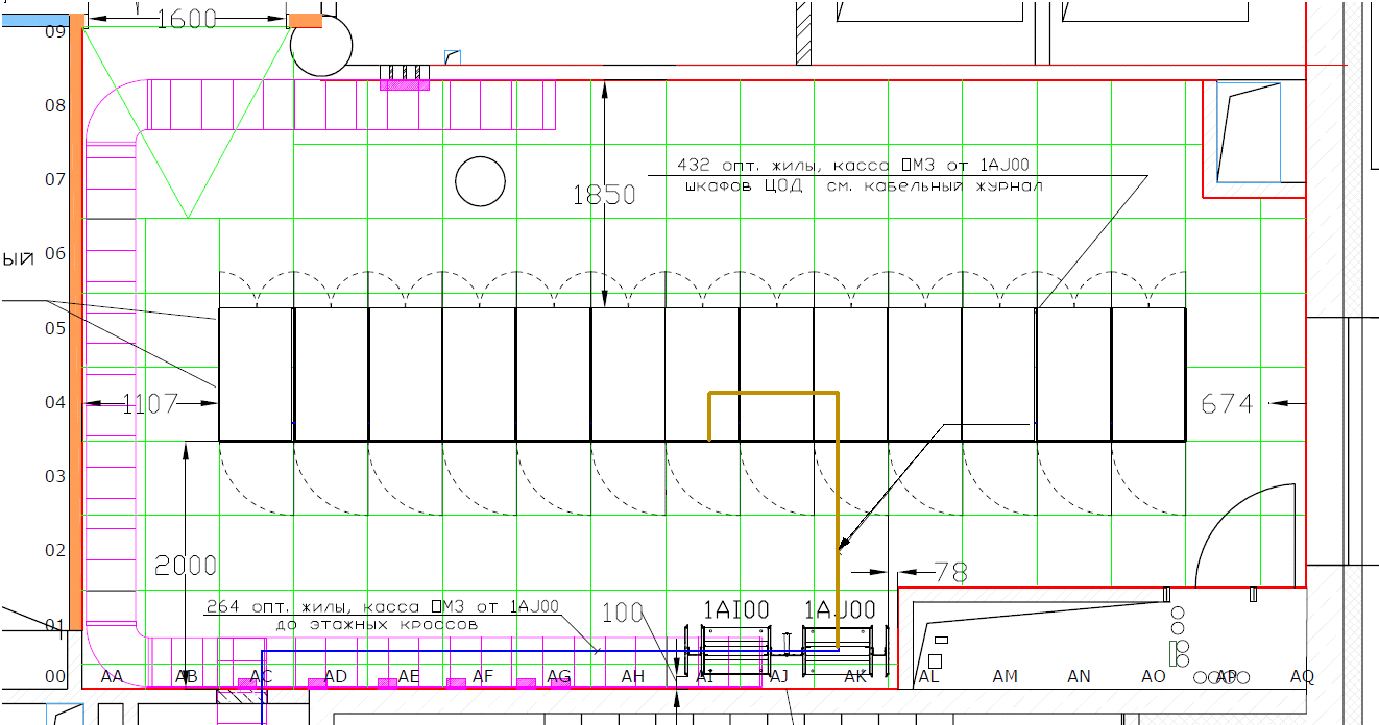 Рисунок 4. Целевая схема монтажа и основных линий связи.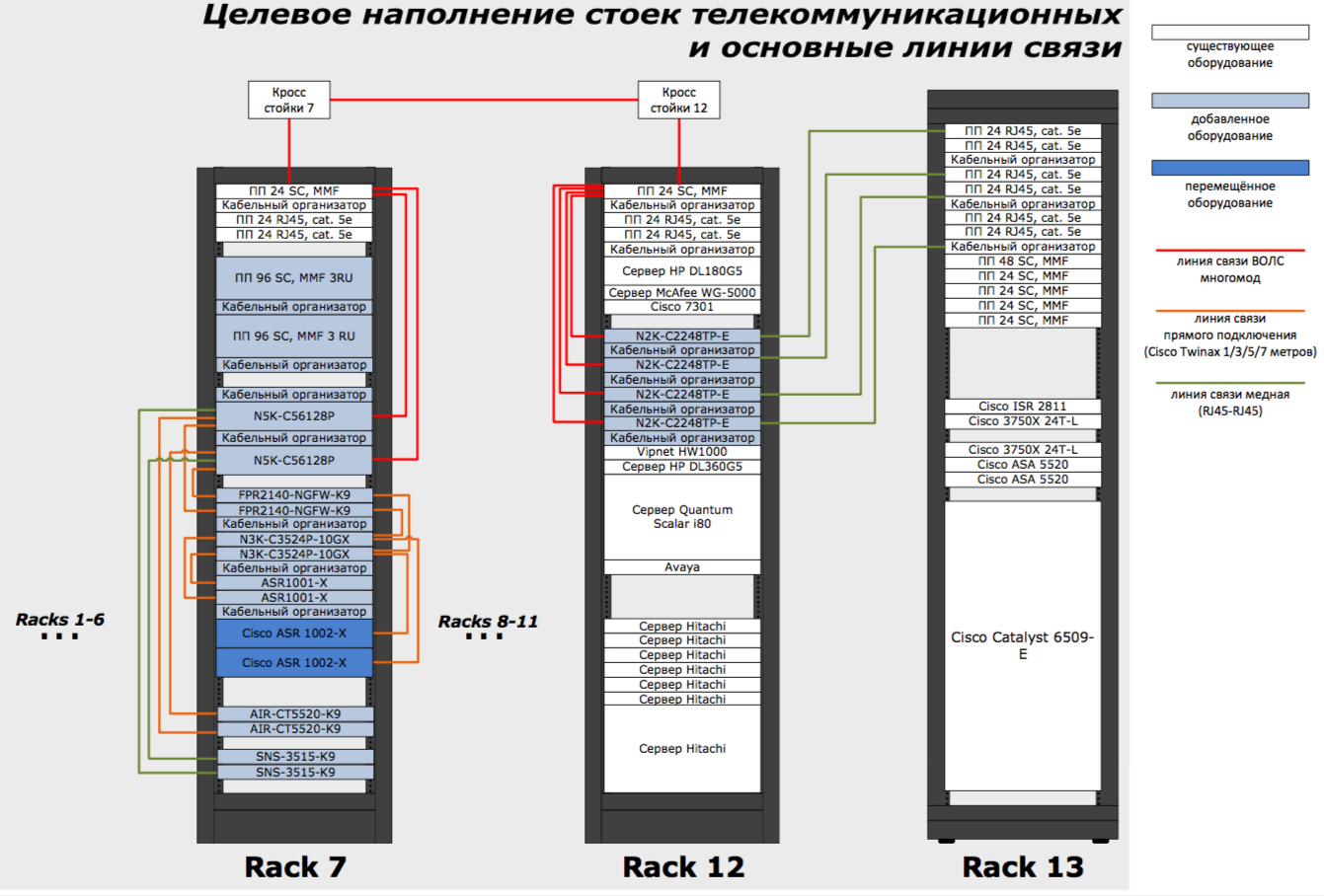 Таблица №4. Спецификация поставляемого оборудования.Таблица №5Описание технических и функциональных характеристик.Раздел 5. Информационная карта Следующие условия проведения Открытого конкурса являются неотъемлемой частью настоящей документации, уточняют и дополняют положения настоящей документации о закупке.Приложение № 1к документации о закупкеНа бланке претендентаЗАЯВКА ______________ (наименование претендента)НА УЧАСТИЕ В ОТКРЫТОМ КОНКУРСЕ № ОКэ-МСП-___-___-____Будучи уполномоченным представлять и действовать от имени ________________ (наименование претендента или, в случае участия нескольких лиц на стороне одного участника, наименования таких лиц), а также полностью изучив всю документацию о закупке, я, нижеподписавшийся, настоящим подаю заявку на участие в Открытом конкурсе (далее – Заявка) № ОКэ-____-___-____ (далее – Открытый конкурс) на ____________ (выполнение работ по ______, оказание услуг по_____, на поставку товаров _______ - переписать из предмета Открытого конкурса).Уполномоченным представителям ПАО «ТрансКонтейнер» настоящим предоставляются полномочия наводить справки или проводить исследования с целью изучения отчетов, документов и сведений, представленных в данной Заявке, и обращаться к нашим клиентам, обслуживающим нас банкам за разъяснениями относительно финансовых и технических вопросов.Настоящая Заявка служит также разрешением любому лицу или уполномоченному представителю любого учреждения, на которое содержится ссылка в сопровождающей документации, представлять любую информацию, необходимую для проверки заявлений и сведений, содержащихся в настоящей Заявке, или относящихся к ресурсам, опыту и компетенции претендента.Настоящим подтверждается, что _________(наименование претендента) ознакомилось(ся) с условиями документации о закупке, с ними согласно(ен) и возражений не имеет.В частности, _______ (наименование претендента), подавая настоящую Заявку, согласно(ен) с тем, что:результаты рассмотрения Заявки зависят от проверки всех данных, представленных ______________ (наименование претендента), а также иных сведений, имеющихся в распоряжении Заказчика;за любую ошибку или упущение в представленной __________________ (наименование претендента) Заявке ответственность целиком и полностью будет лежать на __________________ (наименование претендента);Открытый конкурс может быть прекращен в любой момент до подведения его итогов без объяснения причин.Победителем может быть признан участник, предложивший не самую низкую цену. В случае признания _________ (наименование претендента) победителем обязуется:Придерживаться положений нашей Заявки в течение ______дней (указать срок не менее указанного в пункте 7 Информационной карты) с даты, установленной как день окончания подачи Заявок, указанной в пункте 6 Информационной карты. Заявка будет оставаться для нас обязательной до истечения указанного периода. До заключения договора представить сведения о своих владельцах, включая конечных бенефициаров, с приложением подтверждающих документов, или (в случае, если претендент является публичным акционерным обществом) ссылку на общедоступный источник, посредством которого в установленном законом порядке раскрыта информация о владельцах ____________________ (наименование претендента), а также иные сведения, необходимые для заключения договора с ПАО «ТрансКонтейнер».____________________ (наименование претендента) предупрежден(о), что при непредставлении указанных сведений и документов, ПАО «ТрансКонтейнер» вправе отказаться от заключения договора. Подписать договор(ы) на условиях настоящей Заявки на участие в Открытом конкурсе и на условиях, объявленных в документации о закупке.Исполнять обязанности, предусмотренные заключенным договором строго в соответствии с требованиями такого договора.Не вносить в договор изменения, не предусмотренные условиями документации о закупке.Настоящим подтверждается, что:- ___________ (результаты работ, оказания услуг, товары и т.д.) предлагаемые _______ (наименование претендента), свободны от любых прав со стороны третьих лиц, ________ (наименование претендента) согласно в случае признания победителем и подписания договора передать все права на___________ (результаты работ, оказания услуг, товары и т.д.) Заказчику;- ________(наименование претендента) не находится в процессе ликвидации;- ________(наименование претендента) на дату подачи Заявки на участие в Открытом конкурсе не признан несостоятельным (банкротом), в том числе отсутствует возбужденные в отношении него дела о несостоятельности (банкротстве);- на имущество ________ (наименование претендента) не наложен арест, экономическая деятельность не приостановлена;- ________ (наименование претендента) на дату подачи Заявки на участие в Открытом конкурсе, в порядке, предусмотренном Кодексом Российской Федерации об административных правонарушениях, деятельность неприостановлена;- у _______ (наименование претендента) отсутствует задолженность по уплате налогов, сборов, пени, налоговых санкций в бюджеты всех уровней и обязательных платежей в государственные внебюджетные фонды, а также просроченная задолженность по ранее заключенным договорам с ПАО «ТрансКонтейнер»;- 	________ (наименование претендента) соответствует всем требованиям, устанавливаемым в соответствии с законодательством Российской Федерации и/или государства регистрации и/или ведения бизнеса претендента к лицам, осуществляющим поставки товаров, выполнение работ, оказание услуг, являющихся предметом закупки;-  ________ (наименование претендента) не имеет и не будет иметь никаких претензий в отношении права (и в отношении реализации права) ПАО «ТрансКонтейнер» отменить Открытый конкурс в любое время до момента объявления победителя Открытого конкурса;-  	________ (наименование претендента) полностью и без каких-либо оговорок принимает условия, указанные в Техническом задании (разделы 4  документации о закупке);- товары, работы, услуги, предлагаемые к поставке ________ (наименование претендента) в рамках настоящего Открытого конкурса, полностью соответствуют требованиям Технического задания (раздел 4 документации о закупке).- ________ (наименование претендента) при подготовке Заявки на участие в Открытом конкурсе обеспечили соблюдение требований Федерального закона Российской Федерации от 27 июля 2006 г. № 152-ФЗ «О персональных данных», в том числе о получении согласий и направлении уведомлений, необходимых для передачи и обработки персональных данных субъектов персональных данных, указанных в Заявке, в целях проведения Открытого конкурса.Я, _______ (указывается ФИО лица, подписавшего Заявку) даю согласие на обработку всех своих персональных данных, указанных в Заявке, в соответствии с требованиями законодательства Российской Федерации, в целях проведения Открытого конкурса.Своей подписью удостоверяю, что сделанные заявления и сведения, представленные в настоящей Заявке, являются полными, точными и верными.В подтверждение этого прилагаются все необходимые документы.Представитель, имеющий полномочия подписать Заявку на участие в Открытом конкурсе от имени________________________________________                                                            (наименование претендента)____________________________________________________________________       М.П.			(должность, подпись, ФИО)«____»  _________ 201__ г.Приложение № 2к документации о закупкеСВЕДЕНИЯ О ПРЕТЕНДЕНТЕ (для юридических лиц)(в случае, если на стороне одного претендента участвует несколько лиц, сведения предоставляются на каждое лицо)Для претендентов резидентов Российской Федерации:1. Полное и сокращенное наименование претендента: ________________ ;2. Прежнее полное и сокращенное наименование претендента _______ (если менялось в течение последних 5 лет, указать, прежнее наименование и дату когда менялось наименование);3. Юридический адрес претендента: ______________________________;4. Почтовый адрес: ________________________________________________;5. Адрес местонахождения/зарегистрированный адрес офиса:___________;6. ИНН/КПП: _____________________________________________________;7. ОГРН: _________________________________________________________;8. ОКПО _____________, ОКТМО______________, ОКОПФ _____________;9. Телефон:  +7(_____) _____________________________________________;10. Мобильный телефон: +7(_____) __________________________________;11. Факс (____) ___________________________________________________;12. Адрес электронной почты:  _________________@___________________;13. Адрес сайта в сети интернет: ____________________________________;14. Руководитель организации: _____________________________________;15. Название и адрес филиалов и дочерних предприятий, ИНН/КПП: _____;16. Банковские реквизиты:__________________________________________;Так как ________ (наименование претендента) является субъектом малого и среднего предпринимательства  (в соответствии со статьей 4 Федерального закона от 24.07.2007 № 209-ФЗ «О развитии малого и среднего предпринимательства в Российской Федерации») указываю следующую информацию:Средняя численность работников за предшествующий календарный год_____________________________________________________________;Выручка от реализации товаров (работ, услуг) без учета налога на добавленную стоимость или балансовая стоимость активов (остаточная стоимость основных средств и нематериальных активов) за предшествующий календарный год  ________________________________________________;Суммарная доля участия Российской Федерации, субъектов Российской Федерации, муниципальных образований, иностранных юридических лиц, общественных и религиозных организаций (объединений), благотворительных и иных фондов в уставном (складочном) капитале (паевом фонде) _______________________________________________________________;Суммарная доля участия, принадлежащая одному или нескольким юридическим лицам, не являющимся субъектами малого и среднего предпринимательства, в уставном (складочном) капитале (паевом фонде) _______________________________________________________________;Контактные лица:Уполномоченные представители ПАО «ТрансКонтейнер» могут связаться со следующими лицами для получения дополнительной информации о претенденте:Справки по общим вопросам и вопросам управления: _____________________Контактное лицо (должность, ФИО, телефон)Справки по кадровым вопросам: ________________________________________Контактное лицо (должность, ФИО, телефон)Справки по техническим вопросам: _____________________________________Контактное лицо (должность, ФИО, телефон)Справки по финансовым вопросам: ______________________________________Контактное лицо (должность, ФИО, телефон)Представитель, имеющий полномочия подписать Заявку на участие в Открытом конкурсе от имени ____________________________________________________________(наименование претендента)____________________________________________________________________       Печать			(должность, подпись, ФИО)«____» _________ 201__ г.СВЕДЕНИЯ О ПРЕТЕНДЕНТЕ (для физических лиц)Фамилия, имя, отчество _____________________________________;Паспортные данные ________________________________________;Место жительства __________________________________________;Телефон +7(______) ________________________________________;Факс +7(______) ___________________________________________;Адрес электронной почты __________________@_______________;Банковские реквизиты______________________________________;Указание на принадлежность к субъектам малого и среднего предпринимательства ______ (да или нет).Представитель, имеющий полномочия подписать Заявку на участие в Открытом конкурсе от имени _________________________________________                                                                                (наименование претендента)____________________________________________________________________       Печать			(должность, подпись, ФИО)«____» _________ 201__ г.Приложение № 2ак документации о закупкеФОРМА для заполненияДекларация о соответствии участника закупкикритериям отнесения к субъектам малогои среднего предпринимательстваНастоящим подтверждается, что ___________________________________,                                      (указывается наименование претендента закупки)в  соответствии  со  статьей  4  Федерального  закона  «О развитии малого исреднего   предпринимательства   в   Российской   Федерации» удовлетворяеткритериям отнесения организации к субъектам ______________________________________ предпринимательства,       (указывается субъект малого или среднего предпринимательства в зависимости от критериев отнесения) и сообщается следующая информация:Адрес местонахождения (и юридический адрес):____________________________________________________________________________________    2. ИНН/КПП: ____________________________________________________.                                         (номер, сведения о дате выдачи документа и выдавшем его органе)    3. ОГРН: ________________________________________________________.4. ОКПО _____________, ОКТМО_____________, ОКОПФ _____________5. Почтовый адрес _________________________________________________Телефон:  +7(______) ______________________________________________Факс (______) ___________________________________________________Адрес электронной почты __________________@_____________________Зарегистрированный адрес офиса __________________________________Адрес сайта: ____________________________________________________Руководитель___________________________________________________Банковские реквизиты____________________________________________Название и адрес филиалов и дочерних предприятий, ИНН/КПП_______________________________________________________________________    7.  Сведения  о  соответствии  критериям отнесения к субъектам МСП, а  также сведения  о производимых товарах, работах, услугах и видах деятельности:Представитель, имеющий полномочия подписать Заявку на участие от имени ____________________________________________________________(наименование претендента)____________________________________________________________________       М.П.			(должность, подпись, ФИО)«____» _________ 201__ г.Приложение № 3к документации о закупкеФинансово-коммерческое предложение «____» _________ 201_ г.                        Открытый конкурс № ОКэ-МСП-_____  								  (лот № _________________)____________________________________________________________________(Полное наименование претендента)Таблица №1Таблица №2Таблица №31. Цена, указанная в настоящем финансово-коммерческом предложении по (поставке товаров, выполнению работ,оказанием услуг), учитывает стоимость всех налогов (кроме НДС), материалов, изделий, конструкций и оборудования, указанных в позициях с № 1 по № 116 Технического задания и позициях с 
№ 117 по № 147 таблицы № 2 настоящего финансово-коммерческого предложения затрат связанных с доставкой на объект, хранением, погрузочно-разгрузочными работами, по выполнению всех установленных таможенных процедур, а также всех затрат, расходов связанных с выполнением работ, оказанием услуг в том числе подрядных (при наличии), а также иные расходы, связанные с _____________ (поставке товаров, выполнении работ, оказании услуг).__________ (Поставка товаров, выполнение работ, оказание услуг) облагается НДС по ставке ____%, размер которого составляет ________/ НДС не облагается (указать необходимое).2. Дополнительные условия поставки товаров, выполнения работ, оказания услуг _______________________________________________________ (заполняется претендентом при необходимости).3. Срок действия настоящего финансово-коммерческого предложения составляет _______________ (указывается срок в соответствии с пунктом 7 Информационной карты, но не менее 90 (девяносто) календарных дней) с даты окончания срока подачи Заявок, указанной в пункте 6 Информационной карты).4. Если наши предложения, изложенные выше, будут приняты, мы берем на себя обязательство ____________ (поставить товар, выполнить работы, оказать услуги) в соответствии с требованиями документации о закупке и согласно нашим предложениям. 5. В случае если наши предложения будут признаны лучшими, мы берем на себя обязательства подписать договор в соответствии с условиями участия в Открытом конкурсе и на условиях настоящего финансово-коммерческого предложения.6. Мы согласны с тем, что в случае нашего отказа от заключения договора после признания нашей организации победителем конкурса, а так же при нашем отказе приступить к переговорам о подписании нами договора в сроки, указанные в уведомлении заказчика, направленном нам в соответствии с пунктом 144 Положения о закупках, победителем будет признан другой участник.7. Мы объявляем, что до подписания договора, настоящее предложение и информация о нашей победе будут считаться имеющими силу договора между нами. Следующие приложения являются неотъемлемой частью настоящего финансово-коммерческого предложения:Сведения о планируемых к привлечению субподрядных организациях (составляется по форме приложения № 5 к документации о закупке);Календарный план работ (составляется по форме приложения № 4 настоящей документации (Приложение №2 к проекту договора).Представитель, имеющий полномочия подписать Заявку на участие от имени ____________________________________________________________(наименование претендента)____________________________________________________________________       М.П.			(должность, подпись, ФИО)«____» _________ 201__ г.Приложение № 4к документации о закупкеПроект договора  №ТКд/1_/___/___на выполнение работг.Москва                                                                                                    «__»_______ 201__ г.Публичное акционерное общество «Центр по перевозке грузов в контейнерах «ТрансКонтейнер» (ПАО «ТрансКонтейнер»), именуемое в дальнейшем «Заказчик», в лице  ___________________________, с одной стороны, и ______________________,  именуемое в дальнейшем «Исполнитель», в лице _________________________, действующего на основании устава, с другой стороны, именуемые в дальнейшем «Стороны», заключили настоящий договор на выполнение работ (далее – «Договор») о нижеследующем:1. Предмет ДоговораЗаказчик поручает и обязуется оплатить, а Исполнитель  принимает  на  себя  обязательства по выполнению работ по  модернизации локально-вычислительной сети аппарата управления ПАО «ТрансКонтейнер» (далее – «Работы»).Содержание и требования к Работам изложены в  Техническом задании (приложение № 1), являющемся  неотъемлемой частью настоящего Договора.Срок начала выполнения Работ по настоящему Договору – с даты подписания Сторонами Договора. Срок окончания выполнения Работ по настоящему Договору -  _______________. Сроки выполнения отдельных этапов Работ определяются Календарным планом                     (приложение № 2), являющимся  неотъемлемой частью настоящего Договора.Результатом Работ по настоящему Договору является: модернизированная локально-вычислительная сеть аппарата управления ПАО «ТрансКонтейнер». 2. Цена Работ и порядок оплаты2.1. За выполненные по настоящему Договору Работы Заказчик, в соответствии с Протоколом согласования договорной цены (приложение № 3), являющимся неотъемлемой частью настоящего Договора,  обязуется оплатить  Исполнителю                 ____ (___________)    рублей, в   том   числе  НДС – 18%  ____  (____________)   рублей.	                                                                2.2. Оплата  Работ производится после подписания Сторонами акта сдачи–приемки выполненных Работ на основании счета, счета-фактуры Исполнителя в течение 30 (тридцати) календарных  дней с даты получения Заказчиком счета, счета-фактуры.3. Порядок сдачи и приемки Работ3.1. По завершении  выполнения Работ Исполнитель в течение 5 (пяти) календарных дней представляет Заказчику счет-фактуру и акт сдачи-приемки выполненных Работ. 3.2. Заказчик в течение 5 (пяти) календарных дней с даты получения акта сдачи-приемки выполненных Работ направляет Исполнителю подписанный акт сдачи-приемки или мотивированный отказ от приемки Работ. При наличии мотивированного отказа Заказчика от приемки Работ Сторонами составляется акт с перечнем необходимых доработок  и указанием сроков их выполнения.3.3. В случае принятия Сторонами согласованного решения о прекращении выполнения Работ настоящий Договор расторгается, и  между Сторонами проводится сверка расчетов. При этом Заказчик обязуется оплатить фактически произведенные до дня расторжения затраты  Исполнителя на выполнение Работ по настоящему Договору.3.4. Риск случайной гибели результата Работ, другого имущества, используемого для выполнения Работ, до окончательной приемки результатов Работ по настоящему Договору несет Исполнитель.3.5. Гарантийный срок на результаты Работ по настоящему Договору - ____ (____________) месяцев с даты подписания акта сдачи-приемки выполненных Работ.Заказчик направляет Исполнителю уведомление о необходимости проведения гарантийного устранения недостатков в результатах Работ по почте, факсимильным сообщением или любым другим способом,  позволяющим достоверно установить, что соответствующее уведомление получено уполномоченным представителем Исполнителя.3.6. Исполнитель обязан провести гарантийное устранение недостатков в результатах Работ в сроки, предусмотренные настоящим Договором.  Расходы Исполнителя, связанные с проведением гарантийного устранения недостатков в результатах Работ, Заказчиком не возмещаются.3.7. В случае устранения недостатков в Результатах Работ, гарантийный срок продлевается на период времени, в течение которого Заказчик не мог использовать Результат Работ.4. Обязанности Сторон4.1. Исполнитель обязан:4.1.1. Выполнить Работы в соответствии с требованиями настоящего Договора. Результаты Работ должны отвечать требованиям законодательства Российской Федерации, другими соответствующими нормативными документами, государственными стандартами, а также требованиям, обычно предъявляемым к данному виду Работ.4.1.2. В течение суток информировать Заказчика об обстоятельствах, которые создают невозможность выполнения Работ, и приостановить выполнение Работ до получения письменных указаний от Заказчика.4.1.3. Устранять недостатки в выполненных Работах своими силами и за свой счет.4.1.4.  Не нарушать прав третьих лиц, урегулировать за свой счет требования, предъявляемые  к Заказчику в связи с исполнением настоящего Договора, и возместить Заказчику связанные с такими требованиями  расходы и убытки.4.1.5. Провести гарантийное устранение недостатков в результатах Работ в течение
10  (десяти) календарных дней с даты получения уведомления Заказчика.4.1.6. Незамедлительно информировать Заказчика в случае выявления нецелесообразности продолжения выполнения Работ.4.1.7. Не передавать оригиналы или копии документов, полученные от Заказчика, третьим лицам без предварительного письменного согласия Заказчика. 4.2. Заказчик обязан:4.2.1. Передавать Исполнителю необходимую для выполнения Работ информацию и документацию.4.2.2. Оплатить Работы в установленный срок в соответствии с условиями настоящего Договора.4.2.3. Проверять ход и качество Работ, выполняемых Исполнителем, не вмешиваясь в его деятельность.4.2.4. Оплатить фактически произведенные до дня получения Исполнителем уведомления о расторжении настоящего Договора затраты   Исполнителя на выполнение Работ  по настоящему Договору в случае досрочного расторжения настоящего Договора по инициативе Заказчика.4.3. Заказчик вправе:4.3.1.  Отказаться от принятия результатов Работ и требовать возмещения убытков в случае, если в результате просрочки сроков выполнения Работ Исполнителем выполнение Работ утратило интерес для Заказчика.5. Ответственность Сторон5.1. За неисполнение или ненадлежащее исполнение своих обязательств по настоящему Договору Стороны несут ответственность в соответствии с законодательством Российской Федерации. 5.2. В случае нарушения сроков выполнения Работ по настоящему Договору Заказчик вправе потребовать от Исполнителя уплаты пени в размере __ (____) % от стоимости невыполненных в срок обязательств/цены настоящего Договора за каждый день просрочки.5.3. В случае ненадлежащего выполнения Исполнителем условий настоящего Договора, несоответствия результатов Работ обусловленным Сторонами требованиям Исполнитель уплачивает Заказчику штраф в размере __ (___) % от цены настоящего Договора.В случае возникновения при этом у Заказчика каких-либо убытков Исполнитель возмещает такие убытки Заказчику в полном объеме.5.4. Перечисленные в настоящем Договоре санкции могут быть взысканы Заказчиком путем направления Исполнителю заявления о зачете встречных однородных требований  и удержания причитающихся сумм неустойки (пени, штрафа) из сумм, подлежащих оплате Исполнителю за выполненные Работы по настоящему Договору. Если Заказчик по какой-либо причине не направит Исполнителю заявления о зачете встречных однородных требований и не удержит  сумму неустойки, Исполнитель обязуется уплатить такую сумму по первому письменному требованию Заказчика.6. Обстоятельства непреодолимой силы6.1.   Ни одна из Сторон не несет ответственности перед другой Стороной за неисполнение или ненадлежащее исполнение обязательств по настоящему Договору, обусловленное действием обстоятельств непреодолимой силы, то есть чрезвычайных и непредотвратимых при данных   условиях    обстоятельств,    в   том   числе   объявленной   или фактической войной, гражданскими волнениями, эпидемиями, блокадами,   эмбарго,   пожарами,   землетрясениями,   наводнениями   и другими природными стихийными бедствиями, изданием запретительных актов органов государственной  власти.6.2. Свидетельство, выданное торгово-промышленной палатой или иным компетентным органом, является достаточным подтверждением наличия и продолжительности действия обстоятельств непреодолимой силы.6.3. Сторона, которая не исполняет свои обязательства вследствие действия обстоятельств непреодолимой силы, должна не позднее, чем в трехдневный срок известить другую Сторону о таких обстоятельствах и их влиянии на исполнение обязательств по настоящему Договору.6.4. Если обстоятельства непреодолимой силы действуют на протяжении 3 (трех) последовательных месяцев, настоящий Договор может быть расторгнут по соглашению Сторон, либо в порядке, установленном пунктом 8.3 настоящего Договора.7. Разрешение споров7.1. Все споры, возникающие при исполнении настоящего Договора,  решаются Сторонами путем переговоров, которые могут проводиться, в том числе, путем  отправления писем по почте, обмена факсимильными сообщениями.7.2. Если Стороны  не придут к соглашению путем переговоров, все споры рассматриваются в претензионном порядке. Срок рассмотрения претензии – 30 (тридцать) календарных дней с даты получения претензии.7.3. В случае, если споры не урегулированы Сторонами  с   помощью   переговоров  и  в  претензионном  порядке, то они передаются заинтересованной Стороной в Арбитражный суд по месту нахождения Заказчика.8. Порядок внесенияизменений, дополнений в Договор и его расторжения8.1. В    настоящий     Договор     могут     быть    внесены     изменения     и дополнения, которые оформляются Сторонами дополнительными соглашениями к настоящему Договору.8.2. Настоящий Договор может быть досрочно расторгнут по основаниям, предусмотренным законодательством Российской Федерации и настоящим Договором. 8.3. Настоящий Договор может быть досрочно расторгнут Заказчиком во внесудебном порядке в любой момент путём направления письменного уведомления о намерении расторгнуть настоящий Договор Исполнителю не позднее чем за 30 (тридцать) календарных дней  до предполагаемой даты расторжения настоящего Договора. Настоящий Договор считается расторгнутым с даты, указанной в уведомлении о расторжении. При этом Заказчик обязан оплатить       фактические      затраты     по     выполнению Работ,    произведенные    до    даты получения Исполнителем уведомления о расторжении настоящего Договора.9. Срок действия Договора9.1. Настоящий Договор вступает в силу с даты его подписания Сторонами и действует до ___________полного исполнения Сторонами своих обязательств.10. Антикоррупционная оговорка10.1. При исполнении своих обязательств по настоящему Договору Стороны, их аффилированные лица, работники или посредники не выплачивают, не предлагают выплатить и не разрешают выплату каких-либо денежных средств или ценностей, прямо или косвенно, любым лицам для оказания влияния на действия или решения этих лиц с целью получить какие-либо неправомерные преимущества или для достижения иных неправомерных целей.При исполнении своих обязательств по настоящему Договору Стороны, их аффилированные лица, работники или посредники не осуществляют действия, квалифицируемые применимым для целей настоящего Договора законодательством как дача/получение взятки, коммерческий подкуп, а также иные действия, нарушающие требования применимого законодательства и международных актов о противодействии коррупции.10.2. В случае возникновения у Стороны подозрений, что произошло или может произойти нарушение каких-либо положений пункта 10.1 настоящего Договора, соответствующая Сторона обязуется уведомить об этом другую Сторону в письменной форме. В письменном уведомлении Сторона обязана сослаться на факты или предоставить материалы, достоверно подтверждающие или дающие основание предполагать, что произошло или может произойти нарушение каких-либо положений пункта 10.1 настоящего Договора другой Стороной, ее аффилированными лицами, работниками или посредниками. Каналы уведомления Исполнителя о нарушениях каких-либо положений пункта 10.1 настоящего Договора: _________________, официальный сайт ______________(для заполнения специальной формы).Каналы уведомления Заказчика о нарушениях каких-либо положений пункта 10.1 настоящего Договора: 8 (495) 788-17-17, официальный сайт www.trcont.ru.Сторона, получившая  уведомление  о  нарушении  каких-либо положений пункта 10.1 настоящего Договора, обязана рассмотреть уведомление и сообщить другой Стороне об итогах его рассмотрения в течение 15 (пятнадцати) рабочих дней с даты получения письменного уведомления.10.3. Стороны гарантируют осуществление надлежащего разбирательства по фактам нарушения положений пункта 10.1 настоящего Договора с соблюдением принципов конфиденциальности и применение эффективных мер по предотвращению возможных конфликтных ситуаций. Стороны гарантируют  отсутствие негативных последствий как для уведомившей Стороны в целом, так и для конкретных работников уведомившей Стороны, сообщивших о факте нарушений. 10.4. В случае подтверждения факта нарушения одной Стороной положений пункта 10.1 настоящего Договора и/или неполучения другой Стороной информации об итогах рассмотрения уведомления о нарушении в соответствии с пунктом 10.2 настоящего Договора, другая Сторона имеет право расторгнуть настоящий Договор в одностороннем внесудебном порядке путем направления письменного уведомления не позднее чем за 30 (тридцать) календарных дней до даты прекращения действия настоящего Договора. 11. Гарантии и заверения ИсполнителяИсполнитель настоящим заверяет Заказчика и гарантирует, что на дату заключения настоящего Договора:Исполнитель является надлежащим образом созданным юридическим лицом, действующим в соответствии с законодательством Российской Федерации;Исполнителем соблюдены корпоративные процедуры, необходимые для заключения настоящего Договора, заключение настоящего Договора получило одобрение органов управления Исполнителя;настоящий Договор от имени Исполнителя подписан лицом, которое надлежащим образом уполномочено совершать такие действия; заключение настоящего Договора и исполнение его условий не нарушит и не приведет к нарушению учредительных документов или какого-либо договора или документа, стороной по которому является Исполнитель, а также любого положения законодательства Российской Федерации;не существует каких-либо обстоятельств, которые ограничивают, запрещают исполнение Исполнителем обязательств по настоящему Договору.12. Прочие условия12.1. Право собственности на результат Работ по настоящему Договору принадлежит Заказчику.12.2. В случае изменения  у какой-либо из Сторон  юридического статуса, адреса и банковских реквизитов, она обязана в течение 5 (пять) рабочих дней со дня возникновения изменений  известить другую Сторону.                   12.4. В случае расторжения настоящего Договора (отказа от исполнения настоящего Договора)  по причинам, связанным с ненадлежащим выполнением Исполнителем условий настоящего Договора, несоответствием результатов Работ требованиям настоящего Договора, Исполнитель не вправе требовать оплаты, а также обязан вернуть полученные по настоящему Договору денежные средства и возместить убытки Заказчика в течение 7 (семи) календарных дней с даты предъявления Заказчиком соответствующего требования.12.5. Все приложения к настоящему Договору являются его неотъемлемыми частями.12.6. Передача прав и обязанностей Исполнителя третьим лицам не допускается без письменного согласия Заказчика.12.7. Все вопросы, не предусмотренные настоящим Договором, регулируются законодательством Российской Федерации.12.8. Настоящий Договор составлен в двух экземплярах, имеющих одинаковую силу, по одному для каждой из Сторон.12.9. К настоящему Договору прилагаются:12.9.1. Техническое задание  (приложение № 1);12.9.2. Календарный план (приложение № 2);12.9.3. Протокол согласования договорной цены (приложение № 3).13. Юридические адреса и платежные реквизиты СторонЗаказчик:  Публичное акционерное общество «Центр по перевозке грузов в контейнерах «ТрансКонтейнер»Место нахождения: 125047, ГОРОД МОСКВА, ПЕРЕУЛОК ОРУЖЕЙНЫЙ, ДОМ 19Фактический адрес: 125047, ГОРОД МОСКВА, ПЕРЕУЛОК ОРУЖЕЙНЫЙ, ДОМ 19Почтовый адрес: 125047, ГОРОД МОСКВА, ПЕРЕУЛОК ОРУЖЕЙНЫЙ, ДОМ 19ИНН 7708591995, ОКПО 94421386, КПП 997650001, Р/с 40702810200030004399 в Банк ВТБ (ПАО) БИК 044525187К/с 30101810700000000187 в ОПЕРУ Московского ГТУ Банка России, тел. (495) 788-17-17, факс (499) 262-75-78E-mail: trcont@trcont.ruИсполнитель: ________________________________________Место нахождения: ________________________________________Почтовый индекс:  _________,  адрес:______________________________ОГРН_______________ИНН ______________, ОКПО ______________, КПП ______________ , р/счет  ______________________ в  ____________________,            к/счет _______________________ в  ___________________________, БИК _______________, тел. ________, факс _____________,E-mail _________________Приложение № 1к Договору на выполнение работ№ТКд/1_/___/___от «___»_________201_ г.Техническое заданиеНазначение и цели работы.Настоящее Техническое задание (далее – ТЗ) определяет и детализирует состав, содержание и порядок выполнения работ по модернизации локально-вычислительной сети аппарата управления ПАО «ТрансКонтейнер» (далее – ЛВС ТК). ЛВС ТК является базовой коммуникационной инфраструктурой ПАО «ТрансКонтейнер» и основой функционирования систем информационного взаимодействия между подразделениями ПАО «Трансконтейнер». Целями проведения работ является:обеспечение аппарата управления ПАО «Трансконтейнер» современной, надёжной и высокопроизводительной сетевой инфраструктурой (далее – СИ), на базе актуального оборудования, поддерживаемого соответствующими производителями оборудования.Для достижения указанных целей должны быть решены следующие задачи:разработан комплект техно-рабочей документации, определяющий технические и организационные аспекты процесса модернизации и эксплуатации СИ;проведение работ по приведению состояния СИ объекта к состоянию, определяемому настоящим ТЗ в рамках модернизации ЛВС ТК (далее – Работы).Объекты модернизации ЛВС ТК.В модернизацию ЛВС ТК входит следующий объект: аппарат управления ПАО «ТрансКонтейнер». Пятиэтажное здание с бытовыми и производственными помещениями. Аппаратные элементы СИ размещаются в помещении центра обработки данных (далее - ЦОД) на первом этаже и в телекоммуникационных помещениях с первого по пятый этаж. Оборудование уровня доступа локально-вычислительной сети (далее – ЛВС), размещаемое в этажных телекоммуникационных помещениях, соединяется с центральным коммутатором уровня ядра ЛВС, размещаемого в помещении ЦОД. Межэтажные каналы связи обеспечены многомодовыми волоконно-оптическими линиями связи. В роли оборудования уровней ядра и доступа, межсетевых экранов и пограничных маршрутизаторов используется оборудование производителя Cisco Systems. Подробное описание текущего состояния ЛВС ТК указано в документе «Отчет об обследовании локальной вычислительной сети ПАО «ТрансКонтейнер» (с шифром документации № АМСЯ-ТРНСКОНСПДАУ-ОП1)  (далее – Отчет ЛВС ТК). Отчет ЛВС ТК передается Заказчиком Исполнителю в течении двух рабочих дней с даты подписания Договора.Требования к оборудованию.Спецификация оборудования представлена в таблице № 4 к техническому заданию. Качество оборудования должно соответствовать техническому регламенту Таможенного союза - ТР ТС 004/2011 «О безопасности низковольтового оборудования», ТР ТС 020/2011 «Электромагнитная совместимость технических средств»   и условиям настоящего технического задания.Исполнитель должен гарантировать, что оборудование принадлежит ему на праве собственности, не является предметом залога, не находится под арестом, не является предметом исков третьих лиц, в отношении него нет иных ограничений и обременений.Оборудование должно быть не восстановленным и не собранным из восстановленных компонентов, выпускаться серийно, быть изготовленным не ранее 2017 года. Оборудование не должно иметь внешних и внутренних повреждений.Оборудование должно быть безопасным для жизни и здоровья работников Заказчика, его имущества и окружающей среды при обычных условиях его использования, хранения, транспортировки и утилизации.Все оборудование должно быть работоспособным и обеспечивать предусмотренную производителем функциональность. В комплекте должны быть включены все необходимые для полнофункционального использования оборудованиянеобходимыми для работы ЛВС ТК, включая:Интерфейсные кабели-переходники;Кабели аудио и видео сигнала;CD с драйверами, необходимыми для полнофункционального использования оборудования. Качество, комплектность, гарантийные обязательства.Оборудование при установке в случае обязательной сертификации должно иметь сертификаты соответствия и сертификаты качества.Исполнитель должен гарантировать работоспособность модернизированной ЛВС ТК в рамках выполненных Работ не менее 12 месяцев с даты подписания Заказчиком акта сдачи-приемки выполненных Работ.Состав и содержание Работ.Исполнитель должен выполнить Работы в составе представленном в таблице №1. Содержание Работ представлено в таблице №2.Таблица №1.Перечень Работ.Таблица №2Содержание Работ.Рисунок № 3 Трасса прокладки волоконно-оптической линии связи (обозначен коричневым цветом, 192 волокна).Рисунок 4. Целевая схема монтажа и основных линий связи.Таблица №4. Спецификация поставляемого оборудования(оформляется в соответствии с позициями №» 1-116 таблицы № 4 «Спецификация поставляемого оборудования» раздела 4. «Техническое задание» и позициями №№ 117-147 таблицы № 2  финансово-коммерческого предложения)Приложение № 2к Договору на выполнение работ№ТКд/1_/___/___от «___»_________201_ г.Календарный планПриложение № 3к Договору на выполнение работ№ТКд/1_/___/___от «___»_________201_г.Протоколсогласования договорной ценыМы, нижеподписавшиеся,_____________ публичного акционерного общества «Центр по перевозке грузов в контейнерах «ТрансКонтейнер» ____________________________ от лица Заказчика, с другой стороны, и ___________________________ _____________________________ от лица Исполнителя, с другой стороны, удостоверяем, что Сторонами достигнуто соглашение о величине договорной цены Работ по настоящему Договору в размере __________________________ рублей. В том числе НДС (____%) ______(__________________________) рублей. Приложение № 5к документации о закупкеСВЕДЕНИЯ О ПЛАНИРУЕМЫХ К ПРИВЛЕЧЕНИЮ СУБПОДРЯДНЫХ ОРГАНИЗАЦИЯХ(отдельный лист по каждому субподрядчику)Наименование организации, фирмы:____________________________________________________________________________Приложения:- копии документов, подтверждающих согласие субподрядных организаций (договор о намерениях, предварительное соглашение и др.) выполнить передаваемые объемы работ по предмету Открытого конкурса.».Представитель, имеющий полномочия подписать Заявку на участие в Открытом конкурсе от имени _________________________________________                                                                    (наименование претендента)____________________________________________________________________       Печать			(должность, подпись, ФИО)«____» _________ 201__ г.Наименование этапаКод этапа/подэтапаЭтап № 1.  Техно-рабочая документация1Сбор, обработка и анализ исходных данных1/АПояснительная записка1/БМетодика миграции1/ВСхемы соединений внешних проводок1/ГПрограмма и методика испытаний1/ДЭтап № 2. Монтаж и пуско-наладка2Монтаж элементов оптической кабельной структуры2/АМонтаж оборудования беспроводной ЛВС2/БМонтаж оборудования проводной ЛВС2/ВПуско-наладка оборудования2/ГСопровождение опытной эксплуатации2/ДПроведение приёмо-сдаточных испытаний2/ЕСопровождение промышленной эксплуатации2/ЖКод  подэтапаСодержание работ.Этап №1 «Техно-рабочая документация».1/АИсполнитель должен собрать исходные данные посредством визуального и технического обследования объекта модернизации, включая использование систем мониторинга и инвентаризации Заказчика. Сбор и анализ настроек, конфигураций и интеграционных связей с модернизируемого телекоммуникационного оборудования для проведения миграции на новое модернизирующее оборудование.1/БИсполнитель должен разработать пояснительную записку (далее – ПЗ). В данную ПЗ должно быть включено описание модернизированной ЛВС, разработаны схемы ЛВС физического и логического уровня с указанием портов и IP-адресов сетевого оборудования. В ПЗ должны быть описаны требования, предъявляемые к целевому состоянию.1/ВРазработка последовательности выполнения миграции настроек и конфигураций с модернизируемых единиц оборудования на модернизирующее.1/ГРазработка журнала схемы соединений.1/ДРазработка программы и методика испытаний.Этап №2 «Монтаж и пуско-наладка»2/А1)	Исполнитель должен выполнить прокладку 192 (ста девяносто двух) оптических волокон между телекоммуникационной стойкой №7 и кроссовой стойкой (рисунок №3), в рамках помещения ЦОД.  Исполнитель должен выполнить монтаж оптических кроссовых полок с развариванием проложенных оптических волокон; длина трассы – 30 метров;тип оптических волокон – мультимодовый;тип коннектора – SC (Subscriber Connector/абонентский соединитель).2)	Исполнитель должен выполнить прокладку 8 (восьми) оптических волокон между оптической кроссовой полкой телекоммуникационного помещения 2Б (этаж 2) и кроссовой стойкой помещения ЦОД. Исполнитель должен выполнить разваривание проложенных оптических волокон. Разваривание волокон производится в существующих оптических кросс-панелях;длина отрезка – 50  метров;тип оптических волокон – мультимодовый;тип коннектора – SC 3)	Исполнитель должен выполнить прокладку 8 (восьми) оптических волокон между оптической кроссовой полкой телекоммуникационного помещения 5А (этаж 5) и кроссовой стойкой помещения ЦОД. Исполнитель должен выполнить разваривание проложенных оптических волокон. Разваривание волокон производится в существующем оптических кросс-панелях:длина отрезка – 115 метров;тип оптических волокон – мультимодовый;тип коннектора (оптический пигтейл) – SC.4) Спецификация волоконного кабеля и оптический кросс представлены в Таблице №4.2/БИсполнитель должен выполнить демонтаж существующих точек беспроводного доступа (далее – ТБД) и монтаж новых ТБД на всех этажах объекта модернизации согласно приложениям № 4.1, 4.2, 4.3, 4.4, 4.5 Отчета ЛВС ТК, ТБД и внешние антенны представлены в таблице №4. Монтаж точек беспроводного доступа должна выполняться двумя видами:в местах где присутствует фальшпотолок монтаж производиться как представлено на рисунке №1;в местах где присутствует гипсокартон монтаж производиться как на рисунке №2.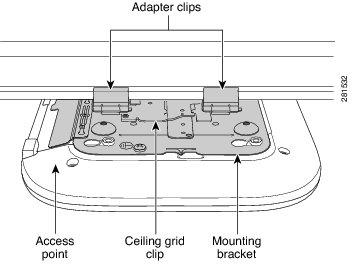 Рисунок №1. Монтаж ТБД к фальшпотолку.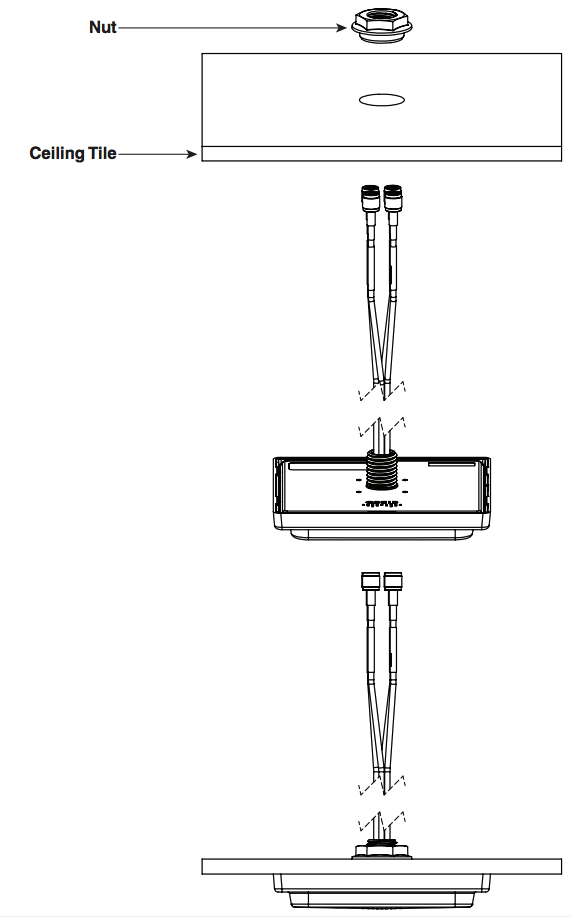 Рисунок №2. Монтаж ТБД к гипсокартону.При монтаже новых ТБД допускается использовать существующую линию связи, которая использовалась ранее демонтированной ТБД. В случае отсутствия линии связи для подключения новых смонтированных ТБД, исполнителю необходимо произвести монтаж линии UTP (unshielded twisted  pair/неэкранированная витая пара) cat.6а (4 пары) до ближайшей этажной кроссовой. Средняя длина каждой линии 50 метров.  2/ВИсполнитель должен выполнить монтаж оборудования (спецификация представлена в таблице № 4) проводной ЛВС в стойке № 7 и № 12 помещения ЦОД (рисунок 4) и телекоммуникационных помещениях всех этажей объекта модернизации. Существующая схема ЛВС пользовательского сегмента представлена в Отчете ЛВС ТК. Монтаж модернизирующего оборудования сопровождается демонтажем модернизируемого оборудования.2/ГИсполнитель должен выполнить пуско-наладку смонтированного оборудования, подразумевающую следующие действия:Пуск оборудования;Применение списков конфигурационных команд;Коммутация линий связи;Миграция конечных станций, серверного оборудования с модернизируемых единиц Оборудования на модернизирующее без потери функционала.Исполнитель должен выполнить пуско-наладку новых единиц программного обеспечения (далее – ПО), подразумевающую следующие действия:Установка в существующую инфраструктуру Заказчика;Настройка ПО;Сопряжение с потребителями и смежными системами.2/ДИсполнитель должен обеспечить присутствие выделенного инженера на площадке Заказчика на период опытной эксплуатации.Продолжительность периода опытной эксплуатации – 10 дней с момента успешного завершения этапа 2/Г.2/ЕЗаказчик должен провести приёмо-сдаточные испытания согласно документу «Программа и методика испытаний» (далее – ПМИ), при полном содействии Исполнителя. 2/ЖИсполнитель должен обеспечить присутствие выделенного инженера на площадке Заказчика на период промышленной эксплуатации.Продолжительность периода промышленной эксплуатации – 10 дней с момента успешного завершения этапа 2/Е.№ п/пНаименование производителяАртикул
производителяНаименованиеКол-во1Cisco SystemsN5K-C56128PNexus 56128P 2RU Chassis, 48x10G SFP+, 4x40G QSFP+22Cisco SystemsCON-SNT-56128PSNTC-8X5XNBD Nexus 56128P 2RU Cha23Cisco SystemsCAB-C13-CBNCabinet Jumper Power Cord, 250 VAC 10A, C14-C13 Connectors84Cisco SystemsN5596-ACC-KITNexus 5596 Chassis Accessory Kit25Cisco SystemsN6KUK9-710N1.1BNexus 5600/6000 Base OS Software Rel 7.1(0)N1(1b)26Cisco SystemsN56-BAS1K9Nexus 5600 Series LAN Base License27Cisco SystemsN56-LAN1K9-PLimited Time Promotion for Nexus 5600 Series LAN Enterprise28Cisco SystemsNXA-PAC-1100WNexus 1100W Platinum PS, Port side Exhaust airflow89Cisco SystemsN56128-FAN-FNexus 56128 Fan Mod with F-B Airflow or Port side exhaust810Cisco SystemsN56-M24UP2QNexus 56128P Module, 24x 10G SFP+ UP, 2x QSFP+ fixed ports211Cisco SystemsN56-M24UP2QNexus 56128P Module, 24x 10G SFP+ UP, 2x QSFP+ fixed ports212Cisco SystemsN2K-C2248TP-EN2K-C2248TP-E-1GE (48x100/1000-T+4x10GE), airflow/PS option413Cisco SystemsCON-SNT-C2248TPESNTC 8X5XNBD N2K-C2248TP-E-1GE (48x100/1000-T+4x10GE),airfl414Cisco SystemsSFP-H10GB-CU3M10GBASE-CU SFP+ Cable 3 Meter815Cisco SystemsCAB-C13-CBNCabinet Jumper Power Cord, 250 VAC 10A, C14-C13 Connectors816Cisco SystemsN2248TP-E-FA-BUNStandard Airflow pack:N2K-C2248TP-E-1GE, 2 AC PS, 1Fan417Cisco SystemsCON-SNT-2248EFASNTC-8X5XNBD Standard Airflow pack:N2K-C2248TP-E-1GE418Cisco SystemsWS-C2960RX-48FPD-LCatalyst 2960-X 48 GigE PoE 740W, 2x10G SFP+,LAN Base,Russia3319Cisco SystemsCON-SNT-WSC2FPDLSNTC-8X5XNBD Catalyst 2960-X 48 G3320Cisco SystemsCAB-ACEAC Power Cord (Europe), C13, CEE 7, 1.5M3321Cisco SystemsC2960X-STACK=Catalyst 2960-X FlexStack Plus Stacking Module optional3222Cisco SystemsCAB-STK-E-0.5MCisco FlexStack 50cm stacking cable3223Cisco SystemsAIR-CT5520-K9Cisco 5520 Wireless Controller w/rack mounting kit224Cisco SystemsCON-SNT-AIRT5520SNTC-8X5XNBD Cisco 5520 Wireless Controller225Cisco SystemsCAB-C13-CBNCabinet Jumper Power Cord, 250 VAC 10A, C14-C13 Connectors426Cisco SystemsAIR-CT5520-SW-8.2Cisco 5520 Wireless Controller SW Rel. 8.2227Cisco SystemsAIR-PSU1-770W770W AC Hot-Plug Power Supply for 5520 Controller228Cisco SystemsAIR-PSU1-770W770W AC Hot-Plug Power Supply for 5520 Controller229Cisco SystemsAIR-TPM2-001Trusted Platform Module 1.2 for UCS (SPI-based)230Cisco SystemsAIR-CT6870-NIC-K9PCIe Network Interface 20G231Cisco SystemsAIR-SD-32G-S32GB SD Card for UCS servers232Cisco SystemsAIR-CPU-E52609D1.90 GHz E5-2609 v3/85W 6C/15MB Cache/DDR4 1600MHz233Cisco SystemsAIR-SD240GBKS4-EV240GB 2.5 inch Enterprise Value 6G SATA SSD234Cisco SystemsAIR-BZL-C220M4Cisco 5520 Wireless Controller Security Bezel235Cisco SystemsAIR-MR-1X081RV-A8GB DDR4-2400-MHz RDIMM/PC4-19200/single rank/x4/1.2v836Cisco SystemsLIC-CT5520-UPGTop Level SKU for 5520 AP Adder Licenses137Cisco SystemsCON-ECMU-LICGT552SWSS UPGRADES Top Level SKU for 5520 AP Adder Licenses138Cisco SystemsLIC-CT5520-1ACisco 5520 Wireless Controller 1 AP Adder License10039Cisco SystemsCON-ECMU-LICT5520SWSS UPGRADES Cisco 5520 Wireless Controller 1 AP Ad10040Cisco SystemsAIR-AP2802I-R-K9802.11ac W2 AP w/CA; 4x4:3; Int Ant; 2xGbE; R Domain (CFG)4841Cisco SystemsCON-SNT-AAP829KRSNTC-8X5XNBD 802.11ac W2 AP w/CA; 3x4:3; Int Ant; 2xG4842Cisco SystemsAIR-AP-T-RAIL-RCeiling Grid Clip for Aironet APs - Recessed Mount (Default)4843Cisco SystemsAIR-AP-BRACKET-1802.11n AP Low Profile Mounting Bracket (Default)4844Cisco SystemsSW2802-CAPWAP-K9Cisco Aironet 2800 Series CAPWAP Software Image4845Cisco SystemsAIR-AP2802E-R-K9802.11ac W2 AP w/CA; 4x4:3; Ext Ant; 2xGbE; R Domain1746Cisco SystemsCON-SNT-AIR8RK9ESNTC-8X5XNBD 802.11ac W2 AP w/CA; 3x4:3; Ext Ant; 2xG1747Cisco SystemsAIR-AP-T-RAIL-RCeiling Grid Clip for Aironet APs - Recessed Mount (Default)1748Cisco SystemsAIR-AP-BRACKET-1802.11n AP Low Profile Mounting Bracket (Default)1749Cisco SystemsSW2802-CAPWAP-K9Cisco Aironet 2800 Series CAPWAP Software Image1750Cisco SystemsAIR-ANT2524V4C-R=2.4GHz 2dBi/5GHz 4dBi Ceiling Mount Omni Ant., 4-port,RP-TNC1751Cisco SystemsSNS-3515-K9Small Secure Network Server for ISE Applications252Cisco SystemsCON-SNT-SNS3515KSNTC-8X5XNBD Small Secure Network Server for ISE Appl253Cisco SystemsSW-3515-ISE-K9Cisco ISE Software for the SNS-3515-K9 appliance254Cisco SystemsCAB-9K10A-EUPower Cord, 250VAC 10A CEE 7/7 Plug, EU255Cisco SystemsSNS-MR-1X081RU-A8GB DDR4-2133 Mhz Memory Module456Cisco SystemsSNS-MRAID12G-1GB1GB FBWC for Cisco 12G SAS Modular RAID257Cisco SystemsSNS-PSU1-770W770W power supply258Cisco SystemsR2XX-RAID0Enable RAID 0 Setting259Cisco SystemsSNS-MRAID12GAvila  Cisco 12G SAS Modular Raid Controller260Cisco SystemsSNS-CPU-E52620D2.40 GHz E5-2620 v3/6C261Cisco SystemsSNS-HD600G10K12G600GB SAS 10K RPM HDD262Cisco SystemsSNS-MLOM-IRJ45MLOM Intel -Quad Port 1Gb RJ45263Cisco SystemsL-ISE-BSE-500=Cisco Identity Services Engine 500 EndPoint Base License164Cisco SystemsL-ISE-BSE-100=Cisco Identity Services Engine 100 EndPoint Base License165Cisco SystemsL-ISE-PLS-S-500=Cisco ISE 500 Endpoint Plus Subscription License166Cisco SystemsISE-PLS-3YR-500Cisco ISE 3-Yr 500 Endpoint Plus License167Cisco SystemsL-ISE-PLS-S-100=Cisco ISE 100 Endpoint Plus Subscription License168Cisco SystemsISE-PLS-3YR-100Cisco ISE 3-Yr 100 Endpoint Plus License169Cisco SystemsL-ISE-APX-S-100=Cisco ISE 100 Endpoint Apex Subscription License170Cisco SystemsISE-APX-3YR-100Cisco ISE 3-Yr 100 Endpoint Apex License171Cisco SystemsL-ISE-TACACS=Cisco ISE Device Admin License172Cisco SystemsFPR2140-NGFW-K9Cisco Firepower 2140 NGFW Appliance, 1U, 1 x NetMod Bay273Cisco SystemsCON-SNT-FPR2140NSNTC-8X5XNBD Cisco Firepower 2140 NGFW Appliance, 1U,274Cisco SystemsCAB-ACEAC Power Cord (Europe), C13, CEE 7, 1.5M475Cisco SystemsSF-F2K-TD6.2.2-K9Cisco Firepower Threat Defense software v6.2.2 for FPR2100276Cisco SystemsFPR2K-SSD200Firepower 2000 Series SSD for FPR-2130/2140277Cisco SystemsFPR2K-SLIDE-RAILSFirepower 2000 Slide Rail Kit278Cisco SystemsFPR2K-FANFirepower 2000 Series Fan Tray279Cisco SystemsFPR2K-SSD-BBLKDFirepower 2000 Series SSD Slot Carrier280Cisco SystemsFPR2K-NM-BLANKFirepower 2000 Series Network Module Blank Slot Cover281Cisco SystemsFPR2K-PWR-AC-400Firepower 2000 Series  400W AC Power Supply482Cisco SystemsL-AC-PLS-P-GCisco AnyConnect / RA VPN  Plus Perpetual License Group183Cisco SystemsCON-ECMU-LACPLSPGSWSS UPGRADES Cisco AnyConnect / RA VPN  Plus Perpetual Lice184Cisco SystemsAC-PLS-P-250-SCisco AnyConnect 250 User Plus Perpetual License185Cisco SystemsCON-ECMU-ACPL250SWSS UPGRADES Cisco AnyConnect 250 User Plus Perpetual Licen186Cisco SystemsL-AC-PLS-P-250Cisco AnyConnect 250 User Plus Perpetual (ASA License Key)187Cisco SystemsFS-VMW-2-SW-K9Cisco Firepower Management Center,(VMWare) for 2 devices188Cisco SystemsCON-ECMU-VMWSW2SWSS UPGRADES Cisco Firepower Management Center,(VMWare) for189Cisco SystemsASR1001-XCisco ASR1001-X Chassis, 6 built-in GE, Dual P/S, 8GB DRAM290Cisco SystemsCON-SNT-ASR1001XSNTC-8X5XNBD Cisco ASR1001-X Chassis, Crypto, 6 built291Cisco SystemsSLASR1-AESCisco ASR 1000 Advanced Enterprise Services License292Cisco SystemsCON-SNT-SLASR1AMSNTC-8X5XNBD Cisco ASR 1000 Advanced Enterprise Ser293Cisco SystemsASR1K-WAN-AGGRASR1k-WAN Aggregation with or without Crypto - tracking only294Cisco SystemsM-ASR1001X-8GBCisco ASR1001-X 8GB DRAM295Cisco SystemsNIM-BLANKBlank faceplate for NIM slot on Cisco ISR 4400296Cisco SystemsSPA-BLANKBlank Cover for regular SPA297Cisco SystemsSASR1K1XUNLIK9-167Cisco ASR1001-X IOS XE UNIVERSAL W/O LI298Cisco SystemsASR1001-X-PWR-ACCisco ASR1001-X AC Power Supply499Cisco SystemsCAB-ACEAC Power Cord (Europe), C13, CEE 7, 1.5M4100Cisco SystemsFLSASR1-IPSECIPSEC License for ASR1000 Series2101Cisco SystemsCON-SNT-FLSASR00SNTC-8X5XNBD IPSEC License for ASR10002102Cisco SystemsN3K-C3524P-10GXNexus 3524x, 24 10G Ports2103Cisco SystemsCON-SNT-3524P10XSNTC-8X5XNBD Nexus 3524x, 24 10G2104Cisco SystemsN3548-24P-LICNexus 3524 Factory Installed 24 port license2105Cisco SystemsN3K-C3064-ACC-KITNexus 3K/9K Fixed Accessory Kit2106Cisco SystemsNXA-FAN-30CFM-FNexus 2K/3K/9K Single Fan, port side exhaust airflow8107Cisco SystemsN3548-BAS1K9Nexus 3500 Base License2108Cisco SystemsN3KUK9-602A8.5NX-OS Release 6.0(2)A8(5)2109Cisco SystemsN2200-PAC-400WN2K/N3K AC Power Supply, Std airflow (port side exhaust)4110Cisco SystemsCAB-C13-CBNCabinet Jumper Power Cord, 250 VAC 10A, C14-C13 Connectors4111Cisco SystemsQSFP-H40G-CU1M=40GBASE-CR4 Passive Copper Cable, 1m2112Cisco SystemsSFP-H10GB-CU3M=10GBASE-CU SFP+ Cable 3 Meter10113Cisco SystemsSFP-H10GB-CU2M=10GBASE-CU SFP+ Cable 2 Meter10114Cisco SystemsSFP-H10GB-CU1M=10GBASE-CU SFP+ Cable 1 Meter10115Cisco SystemsSFP-10G-SR-S=10GBASE-SR SFP Module, Enterprise-Class90116Cisco SystemsGLC-TE=1000BASE-T SFP transceiver module for Category 5 copper wire24117HyperlineWAS-290-BLХомут для кабеля (Velcro®), липучка с жесткой застежкой, 290x20 мм, синий100118HyperlineWAS-290-GNХомут для кабеля (Velcro®), липучка с жесткой застежкой, 290x20 мм, зеленый100119HyperlineWAS-290-RDХомут для кабеля (Velcro®), липучка с жесткой застежкой, 290x20 мм, красный100120HyperlineWAS-290-YLХомут для кабеля (Velcro®), липучка с жесткой застежкой, 290x20 мм, желтый100121HyperlineWASR-5x16-BKЛента Velcro® (липучка) в рулонах, ширина 16 мм, длина 5 м, черная20122HyperlineWASR-5x16-BLЛента Velcro® (липучка) в рулонах, ширина 16 мм, длина 5 м, синяя10123HyperlineWASR-5x16-GNЛента Velcro® (липучка) в рулонах, ширина 16 мм, длина 5 м, зеленая10124HyperlineWASR-5x16-RDЛента Velcro® (липучка) в рулонах, ширина 16 мм, длина 5 м, красная10125HyperlineWASR-5x16-YLЛента Velcro® (липучка) в рулонах, ширина 16 мм, длина 5 м, желтая10126HyperlineWAS-135-BLХомут для кабеля (Velcro®), липучка с мягкой застежкой, 135x14 мм, синий100127HyperlineWAS-135-GNХомут для кабеля (Velcro®), липучка с мягкой застежкой, 135x14 мм, зеленый100128HyperlineWAS-135-RDХомут для кабеля (Velcro®), липучка с мягкой застежкой, 135x14 мм, красный100129HyperlineWAS-135-YLХомут для кабеля (Velcro®), липучка с мягкой застежкой, 135x14 мм, желтый100130HyperlineCM-1U-V3H2-MLHyperline CM-1U-V3H2-ML Кабельный организатор с металлическими кольцами (3 вертикальных и 2 горизонтальных), 19», 1U10131HyperlineFC-D2-504-SC/PR-SC/PR-H-2M-LSZH-MGHyperline FC-D2-504-SC/PR-SC/PR-H-2M-LSZH-MG Патч-корд волоконно-оптический (шнур) MM 50/125(OM4), SC-SC, 2.0 мм, duplex, 10G/40G, LSZH, 2 м50132HyperlineFC-D2-504-LC/PR-SC/PR-H-2M-LSZH-MGHyperline FC-D2-504-LC/PR-SC/PR-H-2M-LSZH-MG Патч-корд волоконно-оптический (шнур) MM 50/125(OM4), LC-SC, duplex, 10G, LSZH, 2 м20133HyperlineFC-D2-504-LC/PR-SC/PR-H-1M-LSZH-MGHyperline FC-D2-504-LC/PR-SC/PR-H-1M-LSZH-MG Патч-корд волоконно-оптический (шнур) MM 50/125(OM4), LC-SC, duplex, 10G, LSZH, 1 м110134HyperlinePC-LPM-SFTP-RJ45-RJ45-C6-1.5M-LSZH-BLHyperline PC-LPM-SFTP-RJ45-RJ45-C6-1.5M-LSZH-BL Патч-корд SF/UTP, экранированный, Cat.6, LSZH, 1.5 м, синий48135HyperlinePC-LPM-SFTP-RJ45-RJ45-C6-1.5M-LSZH-GNHyperline PC-LPM-SFTP-RJ45-RJ45-C6-1.5M-LSZH-GN Патч-корд SF/UTP, экранированный, Cat.6, LSZH, 1.5 м, зеленый48136HyperlinePC-LPM-SFTP-RJ45-RJ45-C6-1.5M-LSZH-RDHyperline PC-LPM-SFTP-RJ45-RJ45-C6-1.5M-LSZH-RD Патч-корд SF/UTP, экранированный, Cat.6, LSZH, 1.5 м, красный48137HyperlinePC-LPM-SFTP-RJ45-RJ45-C6-1.5M-LSZH-YLHyperline PC-LPM-SFTP-RJ45-RJ45-C6-1.5M-LSZH-YL Патч-корд SF/UTP, экранированный, Cat.6, LSZH, 1.5 м, желтый48138HyperlineSFTP4-C6A-S23-IN-LSZH-GY-500Hyperline SFTP4-C6A-S23-IN-LSZH-GY-500 (500 м) Кабель витая пара, экранированная (S/FTP), категория 6a, 4 пары (23 AWG), одножильный (solid), каждая пара в фольге, общий экран - медная оплетка, для внутренней прокладки (до +60°C), LSZH, серый2139HyperlinePLUF-8P8C-S-C6A-SHHyperline PLUF-8P8C-S-C6A-SH Разъем RJ-45 (8P8C) под витую пару, полевая заделка, категория 6A, экранированный, для одножильного кабеля (общий диаметр кабеля 6-8 мм, 23-26 AWG)50140PanduitFCE2UШкаф оптический Panduit (FCE2U) 19» выдвижной макс. 8 кассет QuickNet/FAP 2U4141PanduitFAP6WAQDSCПанель Panduit (FAP6WAQDSC) FAP 6 SC дупл. 50/125 OM3 беж. бронз. верт.32142PanduitFZ1BN3NNNSNM001OM4 1-fiber, 900μm buffered fiber, no jacket, SC to pigtail patch cord, Std. IL.416143PanduitFOSMFКассета для укладки сварных соединений Panduit (FOSMF)16144PanduitFOSMH2UДержатель сплайс-модулей Panduit (FOSMH2U) для FCE2U до 8 модулей4145PanduitLAN-SP-60MMГильзы термоусаживаемые Lanmaster КДЗС (LAN-SP-60MM) (упак.:100шт)5146PanduitFADCZ24-37Кабель распр. Panduit (FADCZ24-37) 24x50/125 OM4 внутр. LSZH 1м аквам. (A)300147PanduitFACCZ08-40Кабель Ind/Out Central Tube OM4 8 Fibers, LSZH165№НаименованиеТехнические и функциональные характеристикиКоличество117Hyperline WAS-290-BLХомут для кабеля предназначен для крепления проводов со следующими техническими характеристиками:Длина, не менее: 290 мм;Ширина, не менее: 20 мм;Цвет: любой;Тип хомута: липучка;Тип застёжки: жесткая.100 шт.118Hyperline WAS-290-GNХомут для кабеля предназначен для крепления проводов со следующими техническими характеристиками:Длина, не менее: 290 мм;Ширина, не менее: 20 мм;Цвет: любой, кроме цвета, предложенного в позиции № 117;Тип хомута: липучка;Тип застёжки: жесткая.100 шт.119Hyperline WAS-290-RDХомут для кабеля предназначен для крепления проводов со следующими техническими характеристиками:Длина, не менее: 290 мм;Ширина, не менее: 20 мм;Цвет: любой, кроме цветов, предложенных в позициях № 117, 118;Тип хомута: липучка;Тип застёжки: жесткая.100 шт.120Hyperline WAS-290-YLХомут для кабеля предназначен для крепления проводов со следующими техническими характеристиками:Длина, не менее: 290 мм;Ширина, не менее: 20 мм;Цвет: любой, кроме цветов, предложенных в позициях № 117, 118, 119;Тип хомута: липучка;Тип застёжки: жесткая.100 шт.121Hyperline WAS-135-BLХомут для кабеля предназначен для крепления проводов со следующими техническими характеристиками:Длина, не менее: 135 мм;Ширина, не менее: 14 мм;Цвет: любой;Тип хомута: липучка;Тип застёжки: мягкая.100 шт.122Hyperline WAS-135-GNХомут для кабеля предназначен для крепления проводов со следующими техническими характеристиками:Длина, не менее: 135 мм;Ширина, не менее: 14 мм;Цвет: любой, кроме цвета, предложенного в позиции № 121;Тип хомута: липучка;Тип застёжки: мягкая.100 шт.123Hyperline WAS-135-RDХомут для кабеля предназначен для крепления проводов со следующими техническими характеристиками:Длина, не менее: 135 мм;Ширина, не менее: 14 мм;Цвет: любой, кроме цветов, предложенных в позициях № 121, 122;Тип хомута: липучка;Тип застёжки: мягкая.100 шт.124Hyperline WAS-135-YLХомут для кабеля предназначен для крепления проводов со следующими техническими характеристиками:Длина, не менее: 135 мм;Ширина, не менее: 14 мм;Цвет: любой, кроме цветов, предложенных в позициях № 121, 122, 123;Тип хомута: липучка;Тип застёжки: мягкая.100 шт.125Hyperline WASR-5x16-BKЛента (липучка) в рулоне предназначена для жгутирования кабеля со следующими техническими характеристиками:Длина, не менее: 5 м;Ширина, не менее: 16 мм;Цвет: любой;Материал основы: полиамид (тканое плетение);Температура эксплуатации:  -20 °C ... +75 °C.20 шт.126Hyperline WASR-5x16-BLЛента (липучка) в рулоне предназначена для жгутирования кабеля со следующими техническими характеристиками:Длина, не менее: 5 мШирина, не менее: 16 ммЦвет: любой кроме цвета, предложенного в позиции № 125;Материал основы: полиамид (тканое плетение);Температура эксплуатации:  -20 °C ... +75 °C.10 шт.127Hyperline WASR-5x16-GNЛента (липучка) в рулоне предназначена для жгутирования кабеля со следующими техническими характеристиками:Длина, не менее: 5 м;Ширина, не менее: 16 мм;Цвет: любой, кроме цветов, предложенных в позициях № 125, 126;Материал основы: полиамид (тканое плетение);Температура эксплуатации:  -20 °C ... +75 °C;10 шт.128Hyperline WASR-5x16-RDЛента (липучка) в рулоне предназначена для жгутирования кабеля со следующими техническими характеристиками:Длина, не менее: 5 м;Ширина, не менее: 16 мм;Цвет: любой кроме цвета, предложенного в позиции № 125, 126, 127;Материал основы: полиамид (тканое плетение);Температура эксплуатации:  -20 °C ... +75 °C.10 шт.129Hyperline WASR-5x16-YLЛента (липучка) в рулоне предназначена для жгутирования кабеля со следующими техническими характеристиками:Длина, не менее: 5 м;Ширина, не менее: 16 мм;Цвет: любой, кроме цветов, предложенных в позициях № 125, 126, 127, 128;Материал основы: полиамид (тканое плетение);Температура эксплуатации:  -20 °C ... +75 °C.10 шт.130Hyperline CM-1U-V3H2-MLКабельный организатор с металлическими кольцами предназначен для упорядочивания кабеля в телекоммуникационном шкафу со следующими техническими характеристиками:Монтажная высота: 1U;Количество колец: 3 вертикальных + 2 горизонтальных;Размер колец: 55 х 44 мм;Цвет: любой;Материал панели: листовая сталь;Материал колец: листовая сталь.10 шт.131Hyperline FC-D2-504-SC/PR-SC/PR-H-2M-LSZH-MGПатч-корд волоконно-оптический (шнур) предназначен для подключения одного электрического устройства к другому или к пассивному оборудованию передачи сигнала со следующими техническими характеристиками:Тип оптического волокна: MM 50/125 (OM4);Исполнение: duplex;Внешняя оболочка: LSZH;Цвет кабеля: любой;Толщина оболочки: 2 мм;Тип разъема 1: SC;Тип разъема 2: SC;Длина: 2 м;Количество в упаковке: 1.50 шт.132Hyperline FC-D2-504-LC/PR-SC/PR-H-2M-LSZH-MGПатч-корд волоконно-оптический (шнур) предназначен для подключения одного электрического устройства к другому или к пассивному оборудованию передачи сигнала со следующими техническими характеристиками:Тип оптического волокна: MM 50/125 (OM4);Исполнение: duplex;Внешняя оболочка: LSZH;Цвет кабеля: любой;Толщина оболочки: 2 мм;Тип разъема 1: LC;Тип разъема 2: SC;Длина: 2 м;Количество в упаковке: 1.20 шт.133Hyperline FC-D2-504-LC/PR-SC/PR-H-1M-LSZH-MGПатч-корд волоконно-оптический (шнур) предназначен для подключения одного электрического устройства к другому или к пассивному оборудованию передачи сигнала со следующими техническими характеристиками:Тип оптического волокна: MM 50/125 (OM4);Исполнение: duplex;Внешняя оболочка: LSZH;Цвет кабеля: любой;Толщина оболочки: 2 мм;Тип разъема 1: LC;Тип разъема 2: SC;Длина: 1 м;Количество в упаковке: 1.110 шт.134Hyperline PC-LPM-SFTP-RJ45-RJ45-C6-1.5M-LSZH-BLПатч-корд SF/UTP, экранированный, предназначен для подключения одного электрического устройства к другому или к пассивному оборудованию передачи сигнала со следующими техническими характеристиками:тип разъемов: RJ45 - RJ45;Внешний диаметр кабеля: 6,2 мм;Внешняя оболочка: LSZH;Конструкция экрана: SF/UTP;Количество пар: 4 пары;Длина: 1.5 м;Цвет кабеля: любой;Общий экран: алюминизированная полиэстерная пленка и оплетка из медных луженых проволок;Температура эксплуатации: -10 °C ... +60 °C.48 шт.135Hyperline PC-LPM-SFTP-RJ45-RJ45-C6-1.5M-LSZH-GNПатч-корд SF/UTP, экранированный, предназначен для подключения одного электрического устройства к другому или к пассивному оборудованию передачи сигнала со следующими техническими характеристиками:тип разъемов: RJ45 - RJ45;Внешний диаметр кабеля: 6,2 мм;Внешняя оболочка: LSZH;Конструкция экрана: SF/UTP;Количество пар: 4 пары;Длина: 1.5 м;Цвет кабеля: любой кроме цвета, предложенного в позиции № 134;Общий экран: алюминизированная полиэстерная пленка и оплетка из медных луженых проволок;Температура эксплуатации: -10 °C ... +60 °C.48 шт.136Hyperline PC-LPM-SFTP-RJ45-RJ45-C6-1.5M-LSZH-RDПатч-корд SF/UTP, экранированный, предназначен для подключения одного электрического устройства к другому или к пассивному оборудованию передачи сигнала со следующими техническими характеристиками:тип разъемов: RJ45 - RJ45;Внешний диаметр кабеля: 6,2 мм;Внешняя оболочка: LSZH;Конструкция экрана: SF/UTP;Количество пар: 4 пары;Длина: 1.5 м;Цвет кабеля: любой кроме цвета, предложенного в позиции № 134, 135;Общий экран: алюминизированная полиэстерная пленка и оплетка из медных луженых проволок;Температура эксплуатации: -10 °C ... +60 °C.48 шт.137Hyperline PC-LPM-SFTP-RJ45-RJ45-C6-1.5M-LSZH-YLПатч-корд SF/UTP, экранированный, предназначен для подключения одного электрического устройства к другому или к пассивному оборудованию передачи сигнала со следующими техническими характеристиками:тип разъемов: RJ45 - RJ45;Внешний диаметр кабеля: 6,2 мм;Внешняя оболочка: LSZH;Конструкция экрана: SF/UTP;Количество пар: 4 пары;Длина: 1.5 м;Цвет кабеля: любой кроме цвета, предложенного в позиции № 134, 135, 136;Общий экран: алюминизированная полиэстерная пленка и оплетка из медных луженых проволок;Температура эксплуатации: -10 °C ... +60 °C.48 шт.138Hyperline SFTP4-C6A-S23-IN-LSZH-GY-500Кабель витая пара, экранированная предназначена для подключения одного электрического устройства к другому или к пассивному оборудованию передачи сигнала со следующими техническими характеристиками:Категория: 6A;Количество пар: 4 пары;Конструкция экрана: S/FTP;Цвет: любой;Среда эксплуатации: внутри помещений (indoor);Индивидуальный экран: алюминизированная полиэстерная пленка;Внешний диаметр: 7.5 мм;Общий экран: оплетка;Температура эксплуатации: -40 °C ... +60 °C;Тип внешней оболочки: LSZH;Соответствие стандартам ANSI/TIA/EIA: ANSI/TIA/EIA-568-С.2;Вес 1 км кабеля: 55 кг;Срок службы:	Минимальный срок службы для кабелей в оболочке из термопластичной композиции, не содержащей галогенов, составляет 15 лет.2 уп.139Hyperline PLUF-8P8C-S-C6A-SHРазъем RJ-45 (8P8C) под витую пару предназначен для соединения телекоммуникационного оборудования со следующими техническими характеристиками:Категория: 6A;Тип разъема: RJ45;Экран корпуса: сплав цинка;Материал контактов RJ-45: фосфористая бронза с напылением золотом 1,27 мкм;Материал контактов: фосфористая бронза с покрытием 2,54 мкм сплава олова;Сопротивление изоляции (мин.): 500 МОм / 100 В;Диаметр подключаемых проводников: 6 - 8 мм.50 шт.140PANDUIT FCE2UВолоконно-оптический бокс выполняет функции волоконно-оптического кросса со следующими техническими характеристиками:Тип крепления: направляющие 19”;Монтажная высота: 2U;Тип оптического кросса: выдвижной;Размеры: не более 8,4 мм x 447,0 мм x 414,0 мм;Кол-во кассет: не менее 8 шт;Цвет: любой.4 шт.141PANDUIT FAP6WAQDSCПанель с оптическими адаптерами предназначен для коммутации телекоммуникационного оборудования со следующими техническими характеристиками:Материал муфты: фосфористая бронза;Количество портов: 6;Тип адаптеров: SC Duplex;Тип оптического волокна: многомодовое (MM);Цвет корпуса: любой.32 шт.142PANDUIT FZ1BN3NNNSNM001Пигтейл волоконно-оптический многомодовый предназначен для соединения волоконно-оптического кабеля с телекоммуникационным оборудованием со следующими техническими характеристиками:Тип разъемов: SC;Тип оптического волокна: MM 50/125 (OM4);Исполнение: одиночный;Длина: 1 м.416 шт.143PANDUIT FOSMFСплайс-пластина с крышкой предназначена для укладки волоконно-оптического пигтейла со следующими техническими характеристиками:Цвет корпуса: любой;Назначение: на 24 сварных соединения;Размеры: не более 7,6 мм x 356,4 мм x 134,1 мм.16 шт144PANDUIT FOSMH2UДержатель для сплайс-пластин предназначен для  крепления сплайс-пластин со следующими техническими характеристиками:Назначение: Держатель для сплайс-пластин 2U, для 8 сплайс-пластин;Цвет корпуса:	любой;Размеры: 74,0 мм x 18,3 мм x 66,4 мм.4 шт145Lanmaster LAN-SP-60MMТрубка предназначена для защиты места сварки оптических волокон со следующими техническими характеристиками:Длина: не менее 60 мм;Диаметр: 2,9 мм.5 уп (500 шт)146PANDUIT FADCZ24-37Кабель волоконно-оптический предназначен для подключения одного электрического устройства к другому или к пассивному оборудованию передачи сигнала со следующими техническими характеристиками:Тип оптического волокна: MM 50/125 (OM4);Количество волокон:  24 волокна;Тип внешней оболочки: LSZH (малодымный безгалогенный компаунд);Цвет: любой;Среда эксплуатации: внутри помещений (indoor);Температура эксплуатации: -20 °C ... +70 °C.300 м147PANDUIT FACCZ08-40 Кабель волоконно-оптический предназначен для подключения одного электрического устройства к другому или к пассивному оборудованию передачи сигнала со следующими техническими характеристиками:Тип оптического волокна: MM 50/125 (OM4);Количество волокон: 8 волокон;Тип внешней оболочки: LSZH;Цвет: черный;Среда эксплуатации: внутри и вне помещений (in/out);Внешний диаметр: 7.5 мм;Минимальный радиус изгиба (монтаж): 100 мм;Минимальный радиус изгиба (эксплуатация): 60 мм.165 м№ п/пНаименование п/пСодержание1.Предмет Открытого конкурса.Открытый конкурс в электронной форме № ОКэ-ЦКПТСТ-18-0012 по предмету закупки «Модернизация локально-вычислительной сети  аппарата управления ПАО «ТрансКонтейнер»2.Организатор Открытого конкурса, адрес, контактные лица и представители ЗаказчикаОрганизатором является ПАО «ТрансКонтейнер». Функции Организатора выполняет: Постоянная рабочая группа Конкурсной комиссии аппарата управления ПАО «ТрансКонтейнер».Адрес: 125047, Москва, Оружейный переулок, д.19. Контактное(ые) лицо(а) Заказчика: Васин Александр Владимирович, тел. +7(495)7881717(1725), электронный адрес vasinav@trcont.ru.Контактное(ые) лицо(а) Организатора:Аксютина Кира Михайловна, тел. +7 (495) 788-1717 доб. 16-42, электронный адрес AksiutinaKM@trcont.ru;Курицын Александр Евгеньевич, тел. +7 (495) 788-1717 доб. 16-41, электронный адрес KuritsynAE@trcont.ru3.Дата опубликования извещения о проведении Открытого конкурса«28» февраля 2018 года4.Средства массовой информации (СМИ), используемые в целях информационного обеспечения проведения процедуры Открытого конкурсаИзвещение о проведении Открытого конкурса, изменения к извещению, настоящая документация, протоколы, оформляемые в ходе проведения Открытого конкурса, вносимые в них изменения и дополнения и иные сведения, обязательность публикации которых предусмотрена  Положением о закупках и законодательством Российской Федерации публикуется (размещается) в информационно-телекоммуникационной сети «Интернет» на сайте ПАО «ТрансКонтейнер» (www.trcont.com) и, в предусмотренных законодательством Российской Федерации случаях, на официальном сайте единой информационной системы в сфере закупок в информационно-телекоммуникационной сети «Интернет» (www.zakupki.gov.ru) (далее – Официальный сайт).В случае возникновения технических и иных неполадок при работе на Официальном сайте, блокирующих доступ к данному сайту в течение более чем одного рабочего дня, информация, подлежащая размещению на Официальном сайте,  размещается на сайте ПАО «ТрансКонтейнер» с последующим размещением такой информации на Официальном сайте в течение одного рабочего дня со дня устранения технических или иных неполадок, блокирующих доступ к Официальному сайту, и считается размещенной в установленном порядке.При проведении открытого конкурса в электронной форме с применением ЭТП вся информация предусмотренная в данном пункте Информационной карты публикуется (подписывается) в электронной форме с использованием функционала и в соответствии с регламентом выбранной ЭТП, с применением соответствующего программно-аппаратного комплекса, обеспечивающего проведение процедур закупки с использованием сети «Интернет», размещаемого на сайте оператора торгов www.otc.ru.Электронной торговой площадкой используемой для  проведения торгов в электронном виде является ОТС-тендер (www.otc.ru). Контактная информация: юридический адрес: 119049, г. Москва, 4-ый Добрынинский пер., д. 8. Почтовый адрес: 119049, г. Москва, 4-ый Добрынинский пер., д. 8 (БЦ «Добрыня», 9 этаж). Тел. +7 (499) 653-57-02 центр поддержки клиентов. E-mail: info@otc.ru .5.Начальная (максимальная) цена договора/ цена лотаНачальная (максимальная) цена договора составляет 47000000 (сорок семь миллионов) рублей 00 копеек с учетом всех налогов (кроме НДС). С учетом всех налогов (кроме НДС), стоимости материалов, изделий, конструкций и оборудования, затрат связанных с доставкой на объект, хранением, погрузочно-разгрузочными работами, по выполнению всех установленных таможенных процедур, а также всех затрат, расходов связанных с выполнением работ, оказанием услуг. Сумма НДС и условия начисления определяются в соответствии с законодательством Российской Федерации..6.Место, дата начала и окончания подачи ЗаявокЗаявки принимаются через электронную торговую площадку, информация по которой указана в пункте 4 Информационной карты, с даты опубликования извещения о проведении Открытого конкурса и до «23» марта 2018 г. 14 час. 00 мин.7.Срок действия Заявки	Заявка должна действовать не менее 90 календарных дней с даты окончания срока подачи Заявок (пункт 6 настоящей Информационной карты).8. Рассмотрение оценка и сопоставление ЗаявокОценка и сопоставление Заявок состоится 
«30» марта 2018 г. 14 час. 00 мин. местного времени по адресу, указанному в пункте 2 настоящей Информационной карты9.Конкурсная комиссияРешение об итогах Открытого конкурса принимается Конкурсной комиссией аппарата управления ПАО «ТрансКонтейнер» Адрес: Российская Федерация, 125047, г. Москва, Оружейный переулок, дом 1910.Подведение итоговПодведение итогов состоится не позднее «24» мая 2018 г. 14 час. 00 мин. местного времени по адресу, указанному в пункте 9 Информационной карты.11.Условия оплаты за товар, выполнение работ, оказание услугОплата  Работ производится после подписания Сторонами акта сдачи–приемки выполненных Работ на основании счета, счета-фактуры Исполнителя в течение 30 (тридцати) календарных дней с даты получения Заказчиком счета, счета-фактуры. Оплата производится по безналичному расчету.12.Количество лотов один лот13.Срок и место поставки товара, выполнения  работ, оказания услугСрок выполнения работ, оказания услуг, поставки товара и т.д.: Срок выполнения Работ 150 (сто пятьдесят) календарных дней с даты подписания договора. Место выполнения работ, оказания услуг, поставки товара и т.д.: Российская Федерация, г. Москва, пер. Оружейный, 1914.Состав и количество (объем) товара, работ, услугСостав и объем услуг определен в разделе 4 «Техническое задание».15.Официальный язык Русский язык. Вся переписка, связанная с проведением Открытого конкурса, ведется на русском языке16.Валюта Открытого конкурса рубли РФ17.Требования, предъявляемые к претендентам и Заявке на участие в Открытом конкурсе Помимо указанных в пунктах 2.1 и 2.2 настоящей документации требований к претенденту, участнику предъявляются следующие требования:деятельность претендента, участника не должна быть приостановлена в порядке, предусмотренном Кодексом Российской Федерации об административных правонарушениях, на день подачи Заявки;отсутствие за последние три года просроченной задолженности перед ПАО «ТрансКонтейнер», фактов невыполнения обязательств перед ПАО «ТрансКонтейнер» и причинения вреда имуществу ПАО «ТрансКонтейнер»;Претендент должен иметь в своем штате сертифицированных сотрудников вендора Cisco Systems.Претендент, помимо документов, указанных в пункте 2.3 настоящей документации о закупке, в составе заявки должен предоставить следующие документы:в случае если претендент, участник не является плательщиком НДС, документ, подтверждающий право претендента на освобождение от уплаты НДС, с указанием положения Налогового кодекса Российской Федерации, являющегося основанием для освобождения;в подтверждение соответствия требованиям, установленным частью  «а» и «г» подпункта 2.1.1 документации о закупке, и отсутствия административных производств, в том числе о неприостановлении деятельности претендента в административном порядке и/или задолженности с суммарным размером более 1000 рублей, претендент осуществляет проверку информации о наличии/отсутствии исполнительных производств претендента на официальном сайте Федеральной службы судебных приставов Российской Федерации (http://fssprus.ru/iss/ip), а также информации в едином Федеральном реестре сведений о фактах деятельности юридических лиц http://www.fedresurs.ru/companies/IsSearching. В случае наличия на официальном сайте Федеральной службы судебных приставов Российской Федерации информации о наличии в отношении претендента исполнительных производств, претендент обязан в составе Заявки представить документы, подтверждающие исполнение обязанностей по таким исполнительным производствам (заверенные банком копии платежных поручений, заверенные претендентом постановления о прекращении исполнительного производства и т.п.). Организатором на день рассмотрения Заявок проверяется информация о наличии исполнительных производств и/или неприостановлении деятельности на официальном сайте Федеральной службы судебных приставов Российской Федерации (вкладка «банк данных исполнительных производств») и едином Федеральном реестре сведений о фактах деятельности юридических лиц (вкладка «реестры»);годовая бухгалтерская (финансовая) отчетность, а именно: бухгалтерские балансы и отчеты о финансовых результатах за один последний завершенный отчетный период (финансовый год). При отсутствии годовой бухгалтерской (финансовой) отчетности пояснительное письмо от претендента с указанием причины ее отсутствия. Предоставляется копия документа от каждого юридического и/или физического лица, выступающего на стороне одного претендента;в подтверждении того, что претендент имеет в своем штате или штате субподрядчика сертифицированных сотрудников вендора Cisco Systems: претендент представляет копию сертификата CCNA Routing & Switching..18.Срок заключения договораНе ранее чем через 10 дней и не позднее чем 20 рабочих дней со дня принятия Конкурсной комиссией решения о заключении договора (опубликования протокола подведения итогов Конкурсной комиссии в соответствии с пунктом 4 Информационной карты), за исключением случаев, когда в соответствии с законодательством Российской Федерации для заключения договора необходимо его одобрение органом управления Заказчика, а также случаев, когда действия (бездействие) Заказчика при осуществлении закупки обжалуются в антимонопольном органе либо в судебном порядке. В указанных случаях договор должен быть заключен в течение 30 рабочих дней со дня одобрения органом управления Заказчика заключения договора, вступления в силу решения антимонопольного органа или судебного акта, предусматривающих заключение договора.19.Критерии оценки Заявок на участие в Открытом конкурсе и коэффициент их значимости20.Особенности заключения договораПобедитель вправе направить Заказчику предложения по внесению изменений в договор, размещенный в составе настоящей документации, до момента его подписания победителем. Указанные предложения должны быть получены Заказчиком в двухсуточный срок с момента получения участником, признанного по итогам конкурса победителем, соответствующего договора  на ЭТП от Заказчика. Изменения могут касаться только положений договора, которые не были одним из оценочных критериев для выбора победителя, указанных в пункте 19 Информационной карты настоящей документации о закупке. Внесение изменений в договор по предложениям победителя является правом Заказчика и осуществляется по усмотрению Заказчика. Победитель не имеет права отказаться от заключения договора, если его предложения по внесению в договор изменений не были согласованы ЗаказчикомПобедитель вправе направить Заказчику предложения по внесению изменений в договор, размещенный в составе настоящей документации о закупке (приложение № 4), до момента его подписания победителем. Указанные предложения должны быть получены Заказчиком в двухсуточный срок с момента получения участником, признанного по итогам конкурса победителем, соответствующего уведомления от Заказчика.  Изменения могут касаться только положений договора, которые не были одним из оценочных критериев для выбора победителя, указанных в пункте 19 Информационной карты настоящей документации о закупке.Внесение изменений в договор по предложениям победителя является правом Заказчика и осуществляется по усмотрениюЗаказчика.Победитель не имеет права отказаться от заключения договора, если его предложения по внесению в договор изменений не были согласованы Заказчиком.Победитель вправе направить Заказчику предложения по внесению изменений в договор, размещенный в составе настоящей документации (приложение № 5), до момента его подписания победителем. Указанные предложения должны быть получены Заказчиком в двухсуточный срок с момента получения участником, признанного по итогам конкурса победителем, соответствующего договора  на ЭТП от Заказчика.  Изменения могут касаться только положений договора, которые не были одним из оценочных критериев для выбора победителя, указанных в пункте 19 Информационной карты настоящей документации о закупке. Внесение изменений в договор по предложениям победителя является правом Заказчика и осуществляется по усмотрению Заказчика. Победитель не имеет права отказаться от заключения договора, если его предложения по внесению в договор изменений не были согласованы Заказчиком21.Привлечение субподрядчиков, соисполнителейДопускается22.Обеспечение исполнения договораНе предусмотрено23.Обеспечение заявкиНе предусмотрено№ п/пНаименование сведенийМалые предприятияСредние предприятияСредние предприятияПоказатель1.Суммарная доля участия Российской Федерации, субъектов Российской Федерации, муниципальных образований, общественных и религиозных организаций (объединений), благотворительных и иных фондов (за исключением суммарной доли участия, входящей в состав активов инвестиционных фондов) в уставном капитале общества с ограниченной ответственностью, процентовне более 25не более 25не более 252.Суммарная доля участия иностранных юридических лиц и (или) юридических лиц, не являющихся субъектами МСП, в уставном капитале общества с ограниченной ответственностью, процентовне более 49не более 49не более 493.Акции акционерного общества, обращающиеся на организованном рынке ценных бумаг, отнесены к акциям высокотехнологичного (инновационного) сектора экономики в порядке, установленном Правительством Российской Федерациида (нет)да (нет)да (нет)4.Деятельность хозяйственного общества, хозяйственного партнерства заключается в практическом применении (внедрении) результатов интеллектуальной деятельности (программ для электронных вычислительных машин, баз данных, изобретений, полезных моделей, промышленных образцов, селекционных достижений, топологий интегральных микросхем, секретов производства (ноу-хау), исключительные права на которые принадлежат учредителям (участникам) соответственно хозяйственного общества, хозяйственного партнерства - бюджетным, автономным научным учреждениям или являющимся бюджетными учреждениями, автономными учреждениями образовательным организациям высшего образованияда (нет)да (нет)да (нет)5.Наличие у хозяйственного общества, хозяйственного партнерства статуса участника проекта в соответствии с Федеральным законом «Об инновационном центре «Сколково»да (нет)да (нет)да (нет)6.Учредителями (участниками) хозяйственных обществ, хозяйственных партнерств являются юридические лица, включенные в порядке, установленном Правительством Российской Федерации, в утвержденный Правительством Российской Федерации перечень юридических лиц, предоставляющих государственную поддержку инновационной деятельности в формах, установленных Федеральным законом «О науке и государственной научно-технической политике»да (нет)да (нет)да (нет)7.Среднесписочная численность работников за предшествующий календарный год, человекдо 100 включительнодо 100 включительноот 101 до 250 включительноуказывается количество человек (за предшествующий календарный год)7.Среднесписочная численность работников за предшествующий календарный год, человекдо 15 – микро-предприятиедо 15 – микро-предприятиеот 101 до 250 включительноуказывается количество человек (за предшествующий календарный год)8.Доход за предшествующий календарный год, который определяется в порядке, установленном законодательством Российской Федерации о налогах и сборах, суммируется по всем осуществляемым видам деятельности и применяется по всем налоговым режимам, млн. рублей8008002000указывается в млн. рублей (за предшествующий календарный год)8.Доход за предшествующий календарный год, который определяется в порядке, установленном законодательством Российской Федерации о налогах и сборах, суммируется по всем осуществляемым видам деятельности и применяется по всем налоговым режимам, млн. рублей120 в год – микро-предприятие120 в год – микро-предприятие2000указывается в млн. рублей (за предшествующий календарный год)9.Содержащиеся в Едином государственном реестре юридических лиц, Едином государственном реестре индивидуальных предпринимателей сведения о лицензиях, полученных соответственно юридическим лицом, индивидуальным предпринимателем10.Сведения о видах деятельности юридического лица согласно учредительным документам или о видах деятельности физического лица, внесенного в Единый государственный реестр индивидуальных предпринимателей и осуществляющего предпринимательскую деятельность без образования юридического лица, с указанием кодов ОКВЭД2 и ОКПД211.Сведения о производимых субъектами МСП товарах, работах, услугах с указанием кодов ОКВЭД2 и ОКПД212.Сведения о соответствии производимых субъектами МСП товарах, работах, услугах критериям отнесения к инновационной продукции, высокотехнологичной продукциида (нет)да (нет)да (нет)да (нет)13.Сведения об участии в утвержденных программах партнерства отдельных заказчиков с субъектами МСПда (нет)(в случае участия - наименование заказчика, реализующего программу партнерства)да (нет)(в случае участия - наименование заказчика, реализующего программу партнерства)да (нет)(в случае участия - наименование заказчика, реализующего программу партнерства)да (нет)(в случае участия - наименование заказчика, реализующего программу партнерства)14.Сведения о наличии у юридического лица, индивидуального предпринимателя в предшествующем календарном году контрактов, заключенных в соответствии с Федеральным законом «О контрактной системе в сфере закупок товаров, работ, услуг для обеспечения государственных и муниципальных нужд», и (или) договоров, заключенных в соответствии с Федеральным законом «О закупках товаров, работ, услуг отдельными видами юридических лиц»да (нет)(при наличии - количество исполненных контрактов или договоров и общая сумма)да (нет)(при наличии - количество исполненных контрактов или договоров и общая сумма)да (нет)(при наличии - количество исполненных контрактов или договоров и общая сумма)да (нет)(при наличии - количество исполненных контрактов или договоров и общая сумма)15.Сведения о том, что руководитель, члены коллегиального исполнительного органа, главный бухгалтер субъекта МСП не имеют судимости за преступления в сфере экономики, а также о том, что в отношении указанных физических лиц не применялось наказание в виде лишения права занимать определенные должности или заниматься определенной деятельностью, связанной с деятельностью субъекта МСП, и административное наказание в виде дисквалификациида (нет)да (нет)да (нет)да (нет)16.Информация о наличии сведений о субъекте МСП в реестрах недобросовестных поставщиков, предусмотренных федеральными законами «О закупках товаров, работ, услуг отдельными видами юридических лиц» и «О контрактной системе в сфере закупок товаров, работ, услуг для обеспечения государственных и муниципальных нужд»да (нет)да (нет)да (нет)да (нет)№ п/пНаименование Работ Цена за весь закупаемый объем Работ,  в руб., без учета НДС1231Модернизация локально-вычислительной сети  аппарата управления ПАО «ТрансКонтейнерИтого:Итого:№ п/пТребования Технического задания.Требования Технического задания.Требования Технического задания.Предлагаемое оборудованиеПредлагаемое оборудованиеПредлагаемое оборудование№ п/пНаименованиеТехнические и функциональные характеристикиКолличествоНаименованиеТехнические и функциональные характеристикиКолличество117Hyperline WAS-290-BLХомут для кабеля предназначен для крепления проводов со следующими техническими характеристиками:Длина, не менее: 290 мм;Ширина, не менее: 20 мм;Цвет: любой;Тип хомута: липучка;Тип застёжки: жесткая.100 шт.118Hyperline WAS-290-GNХомут для кабеля предназначен для крепления проводов со следующими техническими характеристиками:Длина, не менее: 290 мм;Ширина, не менее: 20 мм;Цвет: любой, кроме цвета, предложенного в позиции № 117;Тип хомута: липучка;Тип застёжки: жесткая.100 шт.119Hyperline WAS-290-RDХомут для кабеля предназначен для крепления проводов со следующими техническими характеристиками:Длина, не менее: 290 мм;Ширина, не менее: 20 мм;Цвет: любой, кроме цветов, предложенных в позициях № 117, 118;Тип хомута: липучка;Тип застёжки: жесткая.100 шт.120Hyperline WAS-290-YLХомут для кабеля предназначен для крепления проводов со следующими техническими характеристиками:Длина, не менее: 290 мм;Ширина, не менее: 20 мм;Цвет: любой, кроме цветов, предложенных в позициях № 117, 118, 119;Тип хомута: липучка;Тип застёжки: жесткая.100 шт.121Hyperline WAS-135-BLХомут для кабеля предназначен для крепления проводов со следующими техническими характеристиками:Длина, не менее: 135 мм;Ширина, не менее: 14 мм;Цвет: любой;Тип хомута: липучка;Тип застёжки: мягкая.100 шт.122Hyperline WAS-135-GNХомут для кабеля предназначен для крепления проводов со следующими техническими характеристиками:Длина, не менее: 135 мм;Ширина, не менее: 14 мм;Цвет: любой, кроме цвета, предложенного в позиции № 121;Тип хомута: липучка;Тип застёжки: мягкая.100 шт.123Hyperline WAS-135-RDХомут для кабеля предназначен для крепления проводов со следующими техническими характеристиками:Длина, не менее: 135 мм;Ширина, не менее: 14 мм;Цвет: любой, кроме цветов, предложенных в позициях № 121, 122;Тип хомута: липучка;Тип застёжки: мягкая.100 шт.124Hyperline WAS-135-YLХомут для кабеля предназначен для крепления проводов со следующими техническими характеристиками:Длина, не менее: 135 мм;Ширина, не менее: 14 мм;Цвет: любой, кроме цветов, предложенных в позициях № 121, 122, 123;Тип хомута: липучка;Тип застёжки: мягкая.100 шт.125Hyperline WASR-5x16-BKЛента (липучка) в рулоне предназначена для жгутирования кабеля со следующими техническими характеристиками:Длина, не менее: 5 м;Ширина, не менее: 16 мм;Цвет: любой;Материал основы: полиамид (тканое плетение);Температура эксплуатации:  -20 °C ... +75 °C.20 шт.126Hyperline WASR-5x16-BLЛента (липучка) в рулоне предназначена для жгутирования кабеля со следующими техническими характеристиками:Длина, не менее: 5 мШирина, не менее: 16 ммЦвет: любой кроме цвета, предложенного в позиции № 125;Материал основы: полиамид (тканое плетение);Температура эксплуатации:  -20 °C ... +75 °C.10 шт.127Hyperline WASR-5x16-GNЛента (липучка) в рулоне предназначена для жгутирования кабеля со следующими техническими характеристиками:Длина, не менее: 5 м;Ширина, не менее: 16 мм;Цвет: любой, кроме цветов, предложенных в позициях № 125, 126;Материал основы: полиамид (тканое плетение);Температура эксплуатации:  -20 °C ... +75 °C.10 шт.128Hyperline WASR-5x16-RDЛента (липучка) в рулоне предназначена для жгутирования кабеля со следующими техническими характеристиками:Длина, не менее: 5 м;Ширина, не менее: 16 мм;Цвет: любой кроме цвета, предложенного в позиции № 125, 126, 127;Материал основы: полиамид (тканое плетение);Температура эксплуатации:  -20 °C ... +75 °C.10 шт.129Hyperline WASR-5x16-YLЛента (липучка) в рулоне предназначена для жгутирования кабеля со следующими техническими характеристиками:Длина, не менее: 5 м;Ширина, не менее: 16 мм;Цвет: любой, кроме цветов, предложенных в позициях № 125, 126, 127, 128;Материал основы: полиамид (тканое плетение);Температура эксплуатации:  -20 °C ... +75 °C.10 шт.130Hyperline CM-1U-V3H2-MLКабельный организатор с металлическими кольцами предназначен для упорядочивания кабеля в телекоммуникационном шкафу со следующими техническими характеристиками:Монтажная высота: 1U;Количество колец: 3 вертикальных + 2 горизонтальных;Размер колец: 55 х 44 мм;Цвет: любой;Материал панели: листовая сталь;Материал колец: листовая сталь.10 шт.131Hyperline FC-D2-504-SC/PR-SC/PR-H-2M-LSZH-MGПатч-корд волоконно-оптический (шнур) предназначен для подключения одного электрического устройства к другому или к пассивному оборудованию передачи сигнала со следующими техническими характеристиками:Тип оптического волокна: MM 50/125 (OM4);Исполнение: duplex;Внешняя оболочка: LSZH;Цвет кабеля: любой;Толщина оболочки: 2 мм;Тип разъема 1: SC;Тип разъема 2: SC;Длина: 2 м;Количество в упаковке: 1.50 шт.132Hyperline FC-D2-504-LC/PR-SC/PR-H-2M-LSZH-MGПатч-корд волоконно-оптический (шнур) предназначен для подключения одного электрического устройства к другому или к пассивному оборудованию передачи сигнала со следующими техническими характеристиками:Тип оптического волокна: MM 50/125 (OM4);Исполнение: duplex;Внешняя оболочка: LSZH;Цвет кабеля: любой;Толщина оболочки: 2 мм;Тип разъема 1: LC;Тип разъема 2: SC;Длина: 2 м;Количество в упаковке: 1.20 шт.133Hyperline FC-D2-504-LC/PR-SC/PR-H-1M-LSZH-MGПатч-корд волоконно-оптический (шнур) предназначен для подключения одного электрического устройства к другому или к пассивному оборудованию передачи сигнала со следующими техническими характеристиками:Тип оптического волокна: MM 50/125 (OM4);Исполнение: duplex;Внешняя оболочка: LSZH;Цвет кабеля: любой;Толщина оболочки: 2 мм;Тип разъема 1: LC;Тип разъема 2: SC;Длина: 1 м;Количество в упаковке: 1.110 шт.134Hyperline PC-LPM-SFTP-RJ45-RJ45-C6-1.5M-LSZH-BLПатч-корд SF/UTP, экранированный, предназначен для подключения одного электрического устройства к другому или к пассивному оборудованию передачи сигнала со следующими техническими характеристиками:тип разъемов: RJ45 - RJ45;Внешний диаметр кабеля: 6,2 мм;Внешняя оболочка: LSZH;Конструкция экрана: SF/UTP;Количество пар: 4 пары;Длина: 1.5 м;Цвет кабеля: любой;Общий экран: алюминизированная полиэстерная пленка и оплетка из медных луженых проволок;Температура эксплуатации: -10 °C ... +60 °C.48 шт.135Hyperline PC-LPM-SFTP-RJ45-RJ45-C6-1.5M-LSZH-GNПатч-корд SF/UTP, экранированный, предназначен для подключения одного электрического устройства к другому или к пассивному оборудованию передачи сигнала со следующими техническими характеристиками:тип разъемов: RJ45 - RJ45;Внешний диаметр кабеля: 6,2 мм;Внешняя оболочка: LSZH;Конструкция экрана: SF/UTP;Количество пар: 4 пары;Длина: 1.5 м;Цвет кабеля: любой кроме цвета, предложенного в позиции № 134;Общий экран: алюминизированная полиэстерная пленка и оплетка из медных луженых проволок;Температура эксплуатации: -10 °C ... +60 °C.48 шт.136Hyperline PC-LPM-SFTP-RJ45-RJ45-C6-1.5M-LSZH-RDПатч-корд SF/UTP, экранированный, предназначен для подключения одного электрического устройства к другому или к пассивному оборудованию передачи сигнала со следующими техническими характеристиками:тип разъемов: RJ45 - RJ45;Внешний диаметр кабеля: 6,2 мм;Внешняя оболочка: LSZH;Конструкция экрана: SF/UTP;Количество пар: 4 пары;Длина: 1.5 м;Цвет кабеля: любой кроме цвета, предложенного в позиции № 134, 135;Общий экран: алюминизированная полиэстерная пленка и оплетка из медных луженых проволок;Температура эксплуатации: -10 °C ... +60 °C.48 шт.137Hyperline PC-LPM-SFTP-RJ45-RJ45-C6-1.5M-LSZH-YLПатч-корд SF/UTP, экранированный, предназначен для подключения одного электрического устройства к другому или к пассивному оборудованию передачи сигнала со следующими техническими характеристиками:тип разъемов: RJ45 - RJ45;Внешний диаметр кабеля: 6,2 мм;Внешняя оболочка: LSZH;Конструкция экрана: SF/UTP;Количество пар: 4 пары;Длина: 1.5 м;Цвет кабеля: любой кроме цвета, предложенного в позиции № 134, 135, 136;Общий экран: алюминизированная полиэстерная пленка и оплетка из медных луженых проволок;Температура эксплуатации: -10 °C ... +60 °C.48 шт.138Hyperline SFTP4-C6A-S23-IN-LSZH-GY-500Кабель витая пара, экранированная предназначена для подключения одного электрического устройства к другому или к пассивному оборудованию передачи сигнала со следующими техническими характеристиками:Категория: 6A;Количество пар: 4 пары;Конструкция экрана: S/FTP;Цвет: любой;Среда эксплуатации: внутри помещений (indoor);Индивидуальный экран: алюминизированная полиэстерная пленка;Внешний диаметр: 7.5 мм;Общий экран: оплетка;Температура эксплуатации: -40 °C ... +60 °C;Тип внешней оболочки: LSZH;Соответствие стандартам ANSI/TIA/EIA: ANSI/TIA/EIA-568-С.2;Вес 1 км кабеля: 55 кг;Срок службы:	Минимальный срок службы для кабелей в оболочке из термопластичной композиции, не содержащей галогенов, составляет 15 лет.2 уп.139Hyperline PLUF-8P8C-S-C6A-SHРазъем RJ-45 (8P8C) под витую пару предназначен для соединения телекоммуникационного оборудования со следующими техническими характеристиками:Категория: 6A;Тип разъема: RJ45;Экран корпуса: сплав цинка;Материал контактов RJ-45: фосфористая бронза с напылением золотом 1,27 мкм;Материал контактов: фосфористая бронза с покрытием 2,54 мкм сплава олова;Сопротивление изоляции (мин.): 500 МОм / 100 В;Диаметр подключаемых проводников: 6 - 8 мм.50 шт.140PANDUIT FCE2UВолоконно-оптический бокс выполняет функции волоконно-оптического кросса со следующими техническими характеристиками:Тип крепления: направляющие 19”;Монтажная высота: 2U;Тип оптического кросса: выдвижной;Размеры: не более 8,4 мм x 447,0 мм x 414,0 мм;Кол-во кассет: не менее 8 шт;Цвет: любой.4 шт.141PANDUIT FAP6WAQDSCПанель с оптическими адаптерами предназначен для коммутации телекоммуникационного оборудования со следующими техническими характеристиками:Материал муфты: фосфористая бронза;Количество портов: 6;Тип адаптеров: SC Duplex;Тип оптического волокна: многомодовое (MM);Цвет корпуса: любой.32 шт.142PANDUIT FZ1BN3NNNSNM001Пигтейл волоконно-оптический многомодовый предназначен для соединения волоконно-оптического кабеля с телекоммуникационным оборудованием со следующими техническими характеристиками:Тип разъемов: SC;Тип оптического волокна: MM 50/125 (OM4);Исполнение: одиночный;Длина: 1 м.416 шт.143PANDUIT FOSMFСплайс-пластина с крышкой предназначена для укладки волоконно-оптического пигтейла со следующими техническими характеристиками:Цвет корпуса: любой;Назначение: на 24 сварных соединения;Размеры: не более 7,6 мм x 356,4 мм x 134,1 мм.16 шт144PANDUIT FOSMH2UДержатель для сплайс-пластин предназначен для  крепления сплайс-пластин со следующими техническими характеристиками:Назначение: Держатель для сплайс-пластин 2U, для 8 сплайс-пластин;Цвет корпуса:	любой;Размеры: 74,0 мм x 18,3 мм x 66,4 мм.4 шт145Lanmaster LAN-SP-60MMТрубка предназначена для защиты места сварки оптических волокон со следующими техническими характеристиками:Длина: не менее 60 мм;Диаметр: 2,9 мм.5 уп (500 шт)146PANDUIT FADCZ24-37Кабель волоконно-оптический предназначен для подключения одного электрического устройства к другому или к пассивному оборудованию передачи сигнала со следующими техническими характеристиками:Тип оптического волокна: MM 50/125 (OM4);Количество волокон:  24 волокна;Тип внешней оболочки: LSZH (малодымный безгалогенный компаунд);Цвет: любой;Среда эксплуатации: внутри помещений (indoor);Температура эксплуатации: -20 °C ... +70 °C.300 м147PANDUIT FACCZ08-40 Кабель волоконно-оптический предназначен для подключения одного электрического устройства к другому или к пассивному оборудованию передачи сигнала со следующими техническими характеристиками:Тип оптического волокна: MM 50/125 (OM4);Количество волокон: 8 волокон;Тип внешней оболочки: LSZH;Цвет: черный;Среда эксплуатации: внутри и вне помещений (in/out);Внешний диаметр: 7.5 мм;Минимальный радиус изгиба (монтаж): 100 мм;Минимальный радиус изгиба (эксплуатация): 60 мм.165 м№ п/пСрок выполнения Работ, рабочих. днейГарантийный срок на Работы, мес.123Срок выполнения Работ _____ календарных дней (указывается не более 150 календарных дней) с даты подписания договора. Срок предоставления гарантии качества выполненных Работ устанавливается ____месяцев (не менее 12 месяцев), с момента подписания заказчиком акта сдачи-приемки выполненных Работ.Заказчик:________    ______________(подпись)                    (Ф.И.О.)                                                                       Исполнитель:________    ______________(подпись)                        (Ф.И.О.)                                                                         Наименование этапаКод этапа/подэтапаЭтап № 1.  Техно-рабочая документация1Сбор, обработка и анализ исходных данных1/АПояснительная записка1/БМетодика миграции1/ВСхемы соединений внешних проводок1/ГПрограмма и методика испытаний1/ДЭтап № 2. Монтаж и пуско-наладка2Монтаж элементов оптической кабельной структуры2/АМонтаж оборудования беспроводной ЛВС2/БМонтаж оборудования проводной ЛВС2/ВПуско-наладка оборудования2/ГСопровождение опытной эксплуатации2/ДПроведение приёмо-сдаточных испытаний2/ЕСопровождение промышленной эксплуатации2/ЖКод этапа/подэтапа Содержание работ в составе подэтапаЭтап №1 «Техно-рабочая документация»1/АИсполнитель должен собрать исходные данные посредством визуального и технического обследования объекта модернизации, включая использование систем мониторинга и инвентаризации Заказчика. Сбор и анализ настроек, конфигураций и интеграционных связей с модернизируемого телекоммуникационного оборудования для проведения миграции на новое модернизирующее оборудование.1/БИсполнитель должен разработать пояснительную записку (далее – ПЗ). В данную ПЗ должно быть включено описание модернизированной ЛВС, разработаны схемы ЛВС физического и логического уровня с указанием портов и IP-адресов сетевого оборудования. В ПЗ должны быть описаны требования, предъявляемые к целевому состоянию.1/ВРазработка последовательности выполнения миграции настроек и конфигураций с модернизируемых единиц оборудования на модернизирующее.1/ГРазработка журнала схемы соединений.1/ДРазработка программы и методика испытаний.Этап №2 «Монтаж и пуско-наладка»2/А1)	Исполнитель должен выполнить прокладку 192 (ста девяносто двух) оптических волокон между телекоммуникационной стойкой №7 и кроссовой стойкой (рисунок №3), в рамках помещения ЦОД.  Исполнитель должен выполнить монтаж оптических кроссовых полок с развариванием проложенных оптических волокон:длина трассы – 30 метров;тип оптических волокон – мультимодовый;тип коннектора – SC SC (Subscriber Connector/абонентский соединитель).2)	Исполнитель должен выполнить прокладку 8 (восьми) оптических волокон между оптической кроссовой полкой телекоммуникационного помещения 2Б (этаж 2) и кроссовой стойкой помещения ЦОД. Исполнитель должен выполнить разваривание проложенных оптических волокон. Разваривание волокон производится в существующих оптических кросс-панелях:длина отрезка – 50  метров;тип оптических волокон – мультимодовый;тип коннектора – SC.3)	Исполнитель должен выполнить прокладку 8 (восьми) оптических волокон между оптической кроссовой полкой телекоммуникационного помещения 5А (этаж 5) и кроссовой стойкой помещения ЦОД. Исполнитель должен выполнить разваривание проложенных оптических волокон. Разваривание волокон производится в существующем оптических кросс-панелях:длина отрезка – 115 метров;тип оптических волокон – мультимодовый;тип коннектора (оптический пигтейл) – SC.4) Спецификация волоконного кабеля и оптический кросс представлены в Таблице №4.2/БИсполнитель должен выполнить демонтаж существующих точек беспроводного доступа (далее – ТБД) и монтаж новых ТБД на всех этажах объекта модернизации согласно приложениям № 4.1, 4.2, 4.3, 4.4, 4.5 Отчета ЛВС ТК, ТБД и внешние антенны представлены в таблице №4. Монтаж точек беспроводного доступа должна выполняться двумя видами:в местах где присутствует фальшпотолок монтаж производиться как представлено на рисунке №1;в местах где присутствует гипсокартон монтаж производиться как на рисунке №2.Рисунок №1. Монтаж ТБД к фальшпотолку.Рисунок №2. Монтаж ТБД к гипсокартону.При монтаже новых ТБД допускается использовать существующую линию связи, которая использовалась ранее демонтированной ТБД. В случае отсутствия линии связи для подключения новых смонтированных ТБД, исполнителю необходимо произвести монтаж линии UTP (unshielded twisted  pair/неэкранированная витая пара) cat.6а (4 пары) до ближайшей этажной кроссовой. Средняя длина каждой линии 50 метров.  2/ВИсполнитель должен выполнить монтаж оборудования (спецификация представлена в таблице №4) проводной ЛВС в стойке № 7 и № 12 помещения ЦОД (рисунок 4) и телекоммуникационных помещениях всех этажей объекта модернизации. Существующая схема ЛВС пользовательского сегмента представлена в Отчете ЛВС ТК. Монтаж модернизирующего оборудования сопровождается демонтажем модернизируемого оборудования.2/ГИсполнитель должен выполнить пуско-наладку смонтированного оборудования, подразумевающую следующие действия:Пуск оборудования;Применение списков конфигурационных команд;Коммутация линий связи;Миграция конечных станций, серверного оборудования с модернизируемых единиц Оборудования на модернизирующее без потери функционала.Исполнитель должен выполнить пуско-наладку новых единиц программного обеспечения (далее – ПО), подразумевающую следующие действия:Установка в существующую инфраструктуру Заказчика;Настройка ПО;Сопряжение с потребителями и смежными системами.2/ДИсполнитель должен обеспечить присутствие выделенного инженера на площадке Заказчика на период опытной эксплуатации.Продолжительность периода опытной эксплуатации – 10 дней с момента успешного завершения этапа 2/Г.2/ЕЗаказчик должен провести приёмо-сдаточные испытания согласно документу «Программа и методика испытаний» (далее – ПМИ), при полном содействии Исполнителя. 2/ЖИсполнитель должен обеспечить присутствие выделенного инженера на площадке Заказчика на период промышленной эксплуатации.Продолжительность периода промышленной эксплуатации – 10 дней с момента успешного завершения этапа 2/Е.№ п/пНаименование производителяАртикул
производителяНаименованиеКол-во»От Заказчика:________    ______________(подпись)                        (Ф.И.О.)                                                                          От Исполнителя:________    ______________(подпись)                        (Ф.И.О.)                                                                          Наименование 
этапов Работ Цена Работ с   
НДС,           
в руб.         Срок выполнения Работ     
начало-окончание  
(месяц, год)      Отчетные  
документы 1.           2.           3.           4.           5.           Заказчик:________    ______________(подпись)                        (Ф.И.О.)                                                                         Исполнитель:________    ______________(подпись)                        (Ф.И.О.)                                                                          Заказчик:________    ______________(подпись)                        (Ф.И.О.)                                                                         Исполнитель:________    ______________(подпись)                        (Ф.И.О.)                                                                         Основные сведенияГоловная фирмаГоловная фирмаФилиалы и дочерние предприятияИННОГРН/ОГРНИПАдресАдрес места нахожденияТелефон/факсОтветственное лицоФорма (ООО, ЗАО и т.д.)Уставный капиталСфера деятельностиРуководитель:Дата:Дата:Печать/подпись (субподрядчика)Виды работ, передаваемые субподрядчику по предмету Открытого конкурсаВиды работ, передаваемые субподрядчику по предмету Открытого конкурсаПередаваемые объемы работПередаваемые объемы работВиды работ, передаваемые субподрядчику по предмету Открытого конкурсаВиды работ, передаваемые субподрядчику по предмету Открытого конкурсаВ физических единицахВ % к общему объему работ по предмету Открытого конкурсаИтого % передаваемых субподрядчику объёмов работ к общему объёму работ по предмету Открытого конкурсаИтого % передаваемых субподрядчику объёмов работ к общему объёму работ по предмету Открытого конкурсаИтого % передаваемых субподрядчику объёмов работ к общему объёму работ по предмету Открытого конкурсаКоличество персонала, привлекаемого субподрядчиком к исполнению договора:Количество персонала, привлекаемого субподрядчиком к исполнению договора:Количество персонала, привлекаемого субподрядчиком к исполнению договора: